BZP.271.3.11.2023.2GMINA MIEJSKA TCZEWSPECYFIKACJA WARUNKÓW ZAMÓWIENIA NA:Odbieranie odpadów komunalnych z nieruchomości, na których zamieszkują mieszkańcy w granicach  administracyjnych Gminy Miejskiej TczewZATWIERDZONO:z up. PREZYDENTA MIASTAAdam BurczykZ-ca PrezydentaTczew, dnia  29.05.2023 r.NAZWA ORAZ ADRES ZAMAWIAJĄCEGO Gmina Miejska TczewPl. Piłsudskiego 183-110 Tczew Tel. 58 77 59 300 NIP 5930005678Adres strony internetowej: wrotatczewa.plAdres poczty elektronicznej: wzp@um.tczew.pl Godziny urzędowania: pn. – śr. 07:30- 15:30, czw. 07:30- 16:30, pt. 07:30- 14:30Adres strony internetowej prowadzonego postępowania: https://platformazakupowa.pl/pn/tczewAdres strony internetowej, na której udostępniane będą zmiany i wyjaśnienia treści SWZ oraz inne dokumenty zamówienia bezpośrednio związane z postępowaniem o udzielenie zamówienia: https://platformazakupowa.pl/pn/tczewOdbiorca:Urząd Miejski w TczewiePl. Piłsudskiego 183-110 Tczew2. TRYB UDZIELENIA ZAMÓWIENIA 2.1 Postępowanie o udzielenie zamówienia prowadzone jest w trybie przetargu nieograniczonego, zgodnie z art. 132 ustawy z dnia 11 września 2019 roku Prawo zamówień publicznych (t.j. Dz. U. z 2022 r., poz. 1710 z późn. zm.), dalej „ustawa Pzp”.2.2 Zamawiający będzie stosował procedurę, o której mowa w art. 139 ust. 1 ustawy Pzp, tzw. procedurę odwróconą.W pierwszej kolejności Zamawiający dokona badania i oceny ofert, a następnie dokona kwalifikacji podmiotowej Wykonawcy, którego oferta została najwyżej oceniona, w zakresie braku podstaw wykluczenia oraz spełniania warunków udziału w postępowaniu.2.3 Wartość zamówienia przekracza kwotę określoną w przepisach wydanych na podstawie art. 3 ust. 2 pkt 1 ustawy Pzp (obwieszczenie Prezesa Urzędu Zamówień Publicznych).3. OPIS PRZEDMIOTU ZAMÓWIENIA3.1 Przedmiotem zamówienia są usługi w zakresie:odbierania odpadów komunalnych z nieruchomości, na których zamieszkują mieszkańcy w granicach administracyjnych Gminy Miejskiej Tczew (ok. 50 000 osób, w tym ok. 30 000 osób w zabudowie wielorodzinnej typu bloki, ok. 12 000 w zabudowie wielorodzinnej typu kamienice i ok. 8 000 osób w zabudowie jednorodzinnej);wyposażenia nieruchomości w pojemniki do zbierania odpadów komunalnych niesegregowanych (zmieszanych);wyposażenia nieruchomości w pojemniki i worki do selektywnego zbierania odpadów komunalnych takich jak: papier, szkło, tworzywa, metale, opakowania wielomateriałowe, odpady zielone, odpady spożywcze i kuchenne z gospodarstw domowych (BIO) oraz popioły; utrzymania w należytym stanie technicznym i sanitarnym pojemników do zbierania odpadów komunalnych.3.2 Odbieranie odpadów komunalnych z nieruchomości, na których zamieszkują mieszkańcy wykonywane będzie w następujących frakcjach: papier; szkło;tworzywa sztuczne, metale i opakowania wielomateriałowe;popioły w sezonie zimowym grzewczym ok. 2000 nieruchomości (od 1 października do 30 kwietnia) oraz popioły poza sezonem z nieruchomości ogrzewających wodę 
z wykorzystaniem paliw stałych ok. 670 nieruchomości;odpady wielkogabarytowe w ramach cotygodniowych wystawek (w każdy poniedziałek) 
w tym także odpady zużytego sprzętu elektrycznego i elektronicznego oraz choinki 
(w okresie od 1 stycznia do 15 lutego); odpady zielone (liście, gałęzie, trawa) w sezonie wegetacyjnym od 1 kwietnia do 
30 listopada;odpady spożywcze i kuchenne z gospodarstw domowych – BIO;odpady niesegregowane (zmieszane) - resztkowe.3.3 Zakres przedmiotu zamówienia został opisany w Szczegółowym opisie przedmiotu zamówienia stanowiącym załącznik nr 10 do SWZ.3.4 PodwykonawcyZamawiający żąda wskazania przez Wykonawcę na Formularzu oferty, stanowiącym załącznik nr 1 do SWZ, części zamówienia, których wykonanie zamierza powierzyć Podwykonawcom,         oraz podania nazw ewentualnych podwykonawców, jeżeli są już znani.Powierzenie wykonania części zamówienia Podwykonawcom nie zwalnia Wykonawcy                        z odpowiedzialności za należyte wykonanie tego zamówienia. 3.5 Oferty częściowe i wariantowe Nie dopuszcza się składania ofert częściowych.Przedmiot zamówienia nie może zostać podzielony na części ze względów technicznych, organizacyjnych, ekonomicznych i celowościowych. Podział na części nie spowodowałby złożenia większej ilości ofert w postępowaniu.Podział zamówienia na części jest możliwy, tylko wówczas, gdy rada gminy liczącej ponad 10 tys. mieszkańców zgodnie z dyspozycją art. 6c ust 2. ustawy o utrzymaniu czystości i porządku w gminach dokona podziału gminy na części. Przy czym takiego podziału rada może, lecz nie musi dokonać. Rada Gminy Miejskiej Tczew nie zdecydowała o dzieleniu gminy na części co jest uzasadnione przyczynami technicznymi i organizacyjnymi, a zwłaszcza z uwagi na dodatkowe koszty obsługi systemu gospodarowania odpadami w przypadku dzielenia gminy na części.Nie dopuszcza się składania ofert wariantowych.Zamówienia, o których mowa w art. 214 ust. 1 pkt 7 ustawy PzpZamawiający przewiduje możliwości udzielenia zamówień, o których mowa w art. 214 ust. 1 
pkt 7 ustawy Prawo zamówień publicznych, polegającego na powtórzeniu podobnych usług, zgodnych z przedmiotem zamówienia podstawowego, w ilości do 50% wartości  zamówienia podstawowego. Wysokość wynagrodzenia umowy uzupełniającej będzie obliczana wg metodologii opisanej w umowie w oparciu o ceny jednostkowe z Wykazu Cen, a dla pozycji nie ujętych w Wykazie Cen (kosztorysie ofertowym) w oparciu o kosztorys zatwierdzony przez Zamawiającego sporządzony na podstawie wskaźników rynkowych dla tego typu usług. Wspólny Słownik Zamówień CPV3.8 Realizacja przedmiotu zamówienia z uwzględnieniem aspektów społecznych3.8.1 Zamawiający stosownie do art. 95 ust. 1 ustawy Pzp, wymaga zatrudnienia przez wykonawcę lub podwykonawcę na podstawie stosunku pracy osób wykonujących czynności      w zakresie realizacji zamówienia), jeżeli wykonanie tych czynności polega na wykonywaniu pracy w sposób określony w art. 22 § 1* ustawy z dnia 26 czerwca 1974 r. – Kodeks pracy (t.j. Dz. U. z 2022 r. poz. 1510 z późn. zm.) dalej „Kodeks pracy”.3.8.2 Rodzaj czynności związanych z realizacją zamówienia, których dotyczą wymagania zatrudnienia na podstawie stosunku pracy przez wykonawcę lub podwykonawcę osób wykonujących czynności w trakcie realizacji zamówienia.Wymagania zatrudnienia na podstawie stosunku pracy przez wykonawcę lub podwykonawcę osób wykonujących czynności w zakresie realizacji zamówienia, dotyczą obsługi pojazdów odbierających odpady (kierowcy, pomocnicy).3.8.3 Sposób weryfikacji zatrudnienia w/w osób i uprawnienia Zamawiającego                         w zakresie kontroli spełniania wymagań, o których mowa w pkt 3.8.1 i 3.8.2 powyżej: 3.8.3.1 Sposób dokumentowania zatrudnienia w/w osób: Wykonawca, w terminie 5 dni kalendarzowych od dnia świadczenia/realizacji usługi odbierania opadów, zobowiązany jest do dostarczenia Zamawiającemu, imiennego wykazu pracowników wraz z oświadczeniem wykonawcy lub podwykonawcy o zatrudnieniu pracownika na podstawie umowy o pracę. Ponadto, Wykonawca, na każde pisemne żądanie Zamawiającego, w terminie 5 dni kalendarzowych, zobowiązany jest do dostarczenia Zamawiającemu oświadczeń/dokumentów, o których mowa w ppkt b poniżej;w trakcie realizacji umowy, Zamawiający uprawniony jest do weryfikacji/wykonywania czynności kontrolnych odnośnie spełniania przez wykonawcę lub podwykonawcę wymogu zatrudnienia na podstawie stosunku pracy osób, o których mowa powyżej. Zamawiający uprawniony jest w celu weryfikacji zatrudnienia, w szczególności do żądania:oświadczenia zatrudnionego pracownika,oświadczenia wykonawcy lub podwykonawcy o zatrudnieniu pracownika na podstawie umowy o pracę,poświadczonej za zgodność z oryginałem kopii umowy o pracę zatrudnionego pracownika,zawierających informacje, w tym dane osobowe, niezbędne do weryfikacji zatrudnienia na podstawie umowy o pracę, w szczególności imię i nazwisko zatrudnionego pracownika, datę zawarcia umowy o pracę, rodzaj umowy o pracę i zakres obowiązków pracownika.3.8.3.2 Sankcje z tytułu niespełnienia wymagań w zakresie zatrudnieniaSankcje z tytułu niespełnienia wymagań w zakresie zatrudnienia, szczegółowo określają postanowienia umowy dotyczące kar umownych, zawarte w  projektowanych postanowieniach umowy stanowiących załącznik nr 9 do SWZ.*art. 22 § 1 ustawy z dnia 26 czerwca 1974 r. – Kodeks pracy: Przez nawiązanie stosunku pracy pracownik zobowiązuje się do wykonywania pracy określonego rodzaju na rzecz pracodawcy i pod jego kierownictwem oraz w miejscu i czasie wyznaczonym przez pracodawcę, a pracodawca - do zatrudniania pracownika za wynagrodzeniem.3.9 W przypadku wystąpienia konieczności przekazania Wykonawcy danych osobowych                   w trakcie realizacji niniejszego zamówienia, Wykonawca zobligowany będzie nieodpłatnie zawrzeć umowę powierzenia przetwarzania danych osobowych.Zgodnie z art. 13 ust. 1 i 2 rozporządzenia Parlamentu Europejskiego i Rady (UE) 2016/679 z dnia 27 kwietnia 2016 r. w sprawie ochrony osób fizycznych w związku z przetwarzaniem danych osobowych i w sprawie swobodnego przepływu takich danych oraz uchylenia dyrektywy 95/46/WE (ogólne rozporządzenie o ochronie danych) (Dz. Urz. UE L 119 z 04.05.2016, str. 1), dalej „RODO”, informuję, że: administratorem Pani/Pana danych osobowych jest Gmina Miejska Tczew, pl. Piłsudskiego 1, 83-110 Tczew,kontakt z Inspektorem Ochrony Danych w Urzędzie Miejskim w Tczewie możliwy jest za pośrednictwem adresu e-mail: inspektor@um.tczew.pl lub listownie na adres: Inspektor Ochrony Danych, Urząd Miejski w Tczewie - Plac Marszałka Józefa Piłsudskiego 1, 83-110 Tczew,Pani/Pana dane osobowe przetwarzane będą na podstawie art. 6 ust. 1 lit. c RODO w celu związanym z postępowaniem o udzielenie zamówienia publicznego na: Odbieranie odpadów komunalnych z nieruchomości, na których zamieszkują mieszkańcy
w granicach administracyjnych Gminy Miejskiej Tczew, nr referencyjny BZP.271.3.11.2023, prowadzonym w trybie przetargu nieograniczonego,odbiorcami Pani/Pana danych osobowych będą osoby lub podmioty, którym udostępniona zostanie dokumentacja postępowania w oparciu o art. 18 oraz art. 74 ustawy z dnia 11 września 2019 r. – Prawo zamówień publicznych (t.j. Dz. U. z 2022 r., poz. 1710 
z późn. zm.), dalej „ustawa Pzp”,Pani/Pana dane osobowe będą przechowywane, zgodnie z art. 78 ustawy Pzp, przez okres 4 lat od dnia zakończenia postępowania o udzielenie zamówienia, a jeżeli czas trwania umowy przekracza 4 lata, okres przechowywania obejmuje cały czas trwania umowy,obowiązek podania przez Panią/Pana danych osobowych bezpośrednio Pani/Pana dotyczących jest wymogiem ustawowym, określonym w przepisach ustawy Pzp, związanym z udziałem w postępowaniu o udzielenie zamówienia publicznego; konsekwencje niepodania określonych danych wynikają z ustawy Pzp,  w odniesieniu do Pani/Pana danych osobowych decyzje nie będą podejmowane                      w sposób zautomatyzowany, stosownie do art. 22 RODO,posiada Pani/Pan:na podstawie art. 15 RODO prawo dostępu do danych osobowych Pani/Pana dotyczących,na podstawie art. 16 RODO prawo do sprostowania Pani/Pana danych osobowych, przy czym skorzystanie z prawa do sprostowania lub uzupełnienia nie może skutkować zmianą wyniku postępowania o udzielenie zamówienia, ani zmianą postanowień umowy w sprawie zamówienia publicznego w zakresie niezgodnym 
z ustawą Pzp oraz nie może naruszać integralności protokołu postępowania oraz jego załączników,na podstawie art. 18 RODO prawo żądania od administratora ograniczenia przetwarzania danych osobowych z zastrzeżeniem przypadków, o których mowa                     w art. 18 ust. 2 RODO, przy czym prawo do ograniczenia przetwarzania nie ma zastosowania w odniesieniu do przechowywania, w celu zapewnienia korzystania ze środków ochrony prawnej lub w celu ochrony praw innej osoby fizycznej lub prawnej, lub z uwagi na ważne względy interesu publicznego Unii Europejskiej lub państwa członkowskiego, a także nie ogranicza przetwarzania danych osobowych do czasu zakończenia postępowania o udzielenie zamówienia,prawo do wniesienia skargi do Prezesa Urzędu Ochrony Danych Osobowych,                    gdy uzna Pani/Pan, że przetwarzanie danych osobowych Pani/Pana dotyczących narusza przepisy RODO,nie przysługuje Pani/Panu:w związku z art. 17 ust. 3 lit. b, d lub e RODO prawo do usunięcia danych osobowych,prawo do przenoszenia danych osobowych, o którym mowa w art. 20 RODO,na podstawie art. 21 RODO prawo sprzeciwu, wobec przetwarzania danych osobowych, gdyż podstawą prawną przetwarzania Pani/Pana danych osobowych jest art. 6 ust. 1 lit. c RODO.4. TERMIN WYKONANIA ZAMÓWIENIAWymagany termin realizacji: 48 miesięcy, przy czym świadczenie usługi rozpocznie się nie wcześniej niż dnia 01.10.2023 r. w zakresie odbierania odpadów.Terminem rozpoczęcia realizacji umowy w przedmiocie przygotowania technicznego 
i organizacyjnego świadczenia usług (w tym wyposażenia nieruchomości w pojemniki i w worki)  jest data zawarcia umowy.Natomiast terminem rozpoczęcia realizacji przedmiotu umowy w zakresie odbierania odpadów komunalnych z nieruchomości zamieszkałych jest dzień 1 października 2023 r.WARUNKI UDZIAŁU W POSTĘPOWANIU ORAZ PODSTAWY WYKLUCZENIA O udzielenie zamówienia mogą ubiegać się Wykonawcy, którzy: nie podlegają wykluczeniu:Zamawiający wykluczy Wykonawcę z postępowania o udzielenie zamówienia 
w przypadkach określonych w art. 108 ust. 1 ustawy Prawo zamówień publicznych;Zamawiający wykluczy Wykonawcę w stosunku do którego otwarto likwidację, ogłoszono upadłość, którego aktywami zarządza likwidator lub sąd, zawarł układ z wierzycielami, którego działalność gospodarcza jest zawieszona albo znajduje się on w innej tego rodzaju sytuacji wynikającej z podobnej procedury przewidzianej w przepisach miejsca wszczęcia tej procedury, zgodnie z art. 109 ust. 1 pkt 4 ustawy Pzp;Zamawiający wykluczy Wykonawcę w stosunku do którego zachodzą przesłanki wykluczenia z postępowania na podstawie art. 7 ust. 1 ustawy z dnia 13 kwietnia 2022 r. o szczególnych rozwiązaniach w zakresie przeciwdziałania wspieraniu agresji na Ukrainę oraz służących ochronie bezpieczeństwa narodowego (t.j. Dz. U. z 2023 r., poz. 129 z późn. zm.);spełniają warunki udziału w postępowaniu dotyczące:zdolności do występowania w obrocie gospodarczym; Zamawiający nie wyznacza szczegółowego warunku w tym zakresie;uprawnień do prowadzenia określonej działalności gospodarczej lub zawodowej,                              o ile wynika to z odrębnych przepisów. Zamawiający nie wyznacza szczegółowego warunku w tym zakresie; sytuacji ekonomicznej lub finansowej. Zamawiający nie wyznacza szczegółowego warunku w tym zakresie; zdolności technicznej lub zawodowej. Wykonawca spełni warunek, jeżeli wykaże,                      że:w okresie ostatnich trzech lat przed upływem terminu składania ofert, a jeżeli okres prowadzenia działalności jest krótszy - w tym okresie, wykonał lub wykonuje co najmniej jedno zamówienie trwające co najmniej jeden rok kalendarzowy, polegające na wykonaniu usługi odbierania odpadów komunalnych z nieruchomości, na których zamieszkują mieszkańcy, z co najmniej jednej gminy liczącej min. 37 tyś. mieszkańców;dysponuje następującym potencjałem technicznym:- co najmniej trzema pojazdami przystosowanymi do odbierania odpadów komunalnych niesegregowanych (zmieszanych) o pojemności skrzyni min. 20 m3 
i możliwością ustawienia funkcji kompaktującej na poziomie nie większym niż 4 (czterokrotne zagęszczenie), pojazdy winny spełniać co najmniej wymagania normy Euro V;- co najmniej jednym pojazdem przystosowanym do odbierania odpadów komunalnych – (do zabudowy zwartej śródmiejskiej)  o pojemności skrzyni 
max. 10 m3 i możliwością ustawienia funkcji kompaktującej na poziomie nie większym niż 4 (czterokrotne zagęszczenie), pojazdy winny spełniać co najmniej wymagania normy Euro V;- co najmniej dwoma pojazdami przystosowanymi do odbierania selektywnie zebranych odpadów komunalnych, w tym jednym pojazdem o pojemności skrzyni max. 16 m3 i funkcji kompaktującej minimum 5 (pięciokrotne zagęszczenie), pojazdy winny spełniać co najmniej wymagania normy Euro V;- co najmniej jednym pojazdem do odbierania kontenerów podziemnych z funkcją HDS i skrzynią ładunkową, wyposażonym w żuraw (HDS) z podwójnym hakiem. Urządzenie HDS z ruchomym ramieniem hydraulicznym, minimalny udźwig 1500 kg na odległość min. 6 m, pojazd winien spełniać co najmniej wymagania normy Euro V;- co najmniej jednym pojazdem (kategoria N1, N2 lub N3) elektrycznym lub pojazdem napędzanym gazem ziemnym.**Zamawiający uzna również warunek za spełniony, jeżeli Wykonawca spośród pojazdów wskazanych w tirecie 1-4 pkt 5.1.2.4 lit. b wskaże pojazd spełniający wymagania tiretu 5 pkt 5.1.2.4 lit b.W przypadku Wykonawców wspólnie ubiegających się o udzielenie zamówienia warunki,  
o których mowa w pkt 5.1.2 SWZ zostaną spełnione wyłącznie:w przypadkach określonych w pkt 5.1.2.4 lit. a, jeden z Wykonawców spełni warunek samodzielnie;w przypadkach określonych w pkt 5.1.2.4 lit. b, jeden z Wykonawców spełni warunek samodzielnie lub będą łącznie spełniać warunek po zsumowaniu potencjału.6.   PODMIOTOWE ŚRODKI DOWODOWE            6.1 Wykonawca na wezwanie Zamawiającego składa oświadczenie o niepodleganiu wykluczeniu oraz spełnianiu warunków udziału w postępowaniu.Zamawiający, działając na podstawie art. 139 ust. 2 ustawy Pzp, przewiduje żądanie oświadczenia, o którym mowa w art. 125 ust. 1 ustawy Pzp, tj. JEDZ, wyłącznie od Wykonawcy, którego oferta zostanie najwyżej oceniona.6.1.1 Oświadczenie, o którym mowa w pkt 6.1 SWZ, w formie Jednolitego Europejskiego Dokumentu Zamówienia, sporządzonego zgodnie ze wzorem standardowego formularza, określonego w rozporządzeniu wykonawczym Komisji Europejskiej wydanym na podstawie art. 59 ust. 2 dyrektywy 2014/24/UE, zwanego dalej „jednolitym dokumentem” lub „JEDZ”, Wykonawca zobowiązany jest przesłać Zamawiającemu w formie elektronicznej (tj. opatrzonej kwalifikowanym podpisem elektronicznym), zgodnie z zasadami określonymi w pkt 7 SWZ. Wzór JEDZ stanowi załącznik nr 2 do SWZ.6.1.2 Wykonawca wypełnia JEDZ, tworząc dokument elektroniczny. Może korzystać 
z narzędzia ESPD lub innych dostępnych narzędzi lub oprogramowania, które umożliwiają wypełnienie JEDZ i utworzenie dokumentu elektronicznego.Informujemy, że pod adresem http://espd.uzp.gov.pl udostępniono narzędzie umożliwiające zamawiającym i wykonawcom utworzenie, wypełnienie i ponowne wykorzystanie standardowego formularza JEDZ/ESPD w wersji elektronicznej (eESPD). W celu wypełnienia JEDZ należy:ze strony prowadzonego postępowania pobrać plik JEDZ będący załącznikiem nr 2 do SWZ;uruchomić stronę http://espd.uzp.gov.pl;po uruchomieniu strony i wyborze języka polskiego, należy wybrać opcję „Jestem wykonawcą”;następnie należy wybrać opcję „zaimportować ESPD”, wczytać plik JEDZ będący załącznikiem nr 2 do SWZ, wybrać kraj „Polska” i postępować dalej zgodnie 
z instrukcjami (podpowiedziami) w narzędziu.6.2 W przypadku wspólnego ubiegania się o zamówienie przez Wykonawców oświadczenie (JEDZ), o którym mowa w pkt 6.1 SWZ, składa każdy z wykonawców wspólnie ubiegających się o zamówienie. Oświadczenia te potwierdzają brak podstaw wykluczenia oraz spełnianie warunków udziału w postępowaniu w zakresie, w jakim każdy z wykonawców wykazuje spełnianie warunków udziału w postępowaniu. 6.2.1 Wykonawcy wspólnie ubiegający się o udzielenie zamówienia składają wraz z ofertą oświadczenie, z którego wynika, które usługi wykonują poszczególni wykonawcy – wzór oświadczenia stanowi załącznik nr 6 do SWZ.  Wykonawca, w przypadku polegania na zdolnościach lub sytuacji podmiotów udostępniających zasoby, przedstawia, wraz z oświadczeniem, o którym mowa w pkt 6.1 SWZ, także oświadczenie (JEDZ) podmiotu udostępniającego zasoby, potwierdzające brak podstaw wykluczenia tego podmiotu oraz odpowiednio spełnianie warunków udziału w postępowaniu, 
w zakresie w jakim wykonawca powołuje się na jego zasoby, zgodnie ze wzorem  załącznika 
nr 2 do SWZ.Wykonawca, który polega na zdolnościach lub sytuacji podmiotów udostępniających zasoby, składa wraz z ofertą zobowiązanie podmiotu udostępniającego zasoby do oddania mu do dyspozycji niezbędnych zasobów na potrzeby realizacji danego zamówienia, o którym mowa 
w pkt 6.7 SWZ, zgodnie z  załącznikiem nr 3 do SWZ lub inny podmiotowy środek dowodowy potwierdzający, że Wykonawca realizując zamówienie, będzie dysponował niezbędnymi zasobami tych podmiotów.6.4 Zamawiający wezwie wykonawcę, którego oferta została najwyżej oceniona, do złożenia 
w wyznaczonym terminie, nie krótszym niż 10 dni od dnia wezwania, następujących podmiotowych środków dowodowych aktualnych na dzień ich złożenia: 1) w odniesieniu do warunku zdolności technicznej lub zawodowej: wykazu usług wykonanych, a w przypadku świadczeń powtarzających się lub ciągłych również wykonywanych, w okresie ostatnich 3 lat, a jeżeli okres prowadzenia działalności jest krótszy - w tym okresie, wraz z podaniem  przedmiotu, dat wykonania i podmiotów, na rzecz których usługi zostały wykonane lub są wykonywane, dowodów określających czy usługi, o których mowa w pkt 6.4.1 lit. a zostały wykonane lub są wykonywane należycie, przy czym dowodami, o których mowa, są referencje bądź inne dokumenty sporządzone przez podmiot, na rzecz którego usługi zostały wykonywane, a w przypadku świadczeń powtarzających się lub ciągłych są wykonywane, a jeżeli Wykonawca z przyczyn niezależnych od niego nie jest w stanie uzyskać tych dokumentów - oświadczenie wykonawcy; w przypadku świadczeń powtarzających się lub ciągłych nadal wykonywanych referencje bądź inne dokumenty potwierdzające ich należyte wykonywanie powinny być wystawione w okresie ostatnich 3 miesięcy;wykazu pojazdów, dostępnych wykonawcy w celu wykonania zamówienia publicznego wraz z informacją o podstawie do dysponowania tymi pojazdami.w odniesieniu do braku podstaw wykluczenia wykonawcy z udziału w postępowaniu: Jednolitego Europejskiego Dokumentu Zamówienia/Jednolitych Europejskich Dokumentów Zamówienia, wymaganego/ych postanowieniami pkt  6.1, 6.2, 6.3 SWZ;informacji z Krajowego Rejestru Karnego w zakresie:art. 108 ust. 1 pkt 1 i 2 ustawy Pzp,art. 108 ust. 1 pkt 4 ustawy Pzp,  dotyczącej orzeczenia zakazu ubiegania się                     o zamówienie publiczne tytułem środka karnego,              -  sporządzonej nie wcześniej niż 6 miesięcy przed jej złożeniem;oświadczenia Wykonawcy, w zakresie art. 108 ust. 1 pkt 5 ustawy Pzp, o braku przynależności do tej samej grupy kapitałowej, w rozumieniu ustawy z dnia 16 lutego 2007 r. o ochronie konkurencji i konsumentów (t.j. Dz. U. z 2021 r. poz. 275 z późn. zm.), z innym Wykonawcą, który złożył odrębną ofertę, ofertę częściową albo oświadczenia 
o przynależności do tej samej grupy kapitałowej wraz z dokumentami lub informacjami potwierdzającymi przygotowanie oferty, oferty częściowej niezależnie od innego Wykonawcy należącego do tej samej grupy kapitałowej;oświadczenia Wykonawcy o aktualności informacji zawartych w oświadczeniu,                       o których mowa w art. 125 ust. 1 ustawy Pzp, w zakresie podstaw wykluczenia                       z postępowania wskazanych przez Zamawiającego;odpisu lub informacji z Krajowego Rejestru Sądowego lub z Centralnej Ewidencji                  i Informacji o Działalności Gospodarczej, w zakresie art. 109 ust. 1 pkt 4 ustawy Pzp sporządzonych nie wcześniej niż 3 miesiące przed jej złożeniem, jeżeli odrębne przepisy wymagają wpisu do rejestru lub ewidencji.6.5 W zakresie nieuregulowanym ustawą Pzp lub niniejszą SWZ do oświadczeń i dokumentów składanych przez wykonawcę w postępowaniu, zastosowanie mają przepisy rozporządzenia Ministra Rozwoju, Pracy i Technologii z dnia 23 grudnia 2020 r. w sprawie podmiotowych środków dowodowych oraz innych dokumentów lub oświadczeń, jakich może żądać zamawiający od wykonawcy (Dz. U. z 2020 r. poz. 2415) oraz przepisy rozporządzenia Prezesa Rady Ministrów z dnia 30 grudnia 2020 r. w sprawie sposobu sporządzania i przekazywania informacji oraz wymagań technicznych dla dokumentów elektronicznych oraz środków komunikacji elektronicznej w postępowaniu o udzielenie zamówienia publicznego lub konkursie (Dz.U. z 2020 r. poz. 2452).6.6 Zamawiający nie wzywa do złożenia podmiotowych środków dowodowych, jeżeli może je uzyskać za pomocą bezpłatnych i ogólnodostępnych baz danych, w szczególności rejestrów publicznych w rozumieniu ustawy z dnia 17.02.2005 r. o informatyzacji działalności podmiotów realizujących zadania publiczne, o ile Wykonawca wskazał w jednolitym dokumencie dane umożliwiające dostęp do tych środków. Wykonawca nie jest zobowiązany do złożenia podmiotowych środków dowodowych, które zamawiający posiada, jeżeli wykonawca wskaże te środki oraz potwierdzi ich prawidłowość i aktualność.6.6.1 Jeżeli Wykonawca nie złoży oświadczenia, o którym mowa w pkt 6.1 niniejszej SWZ, podmiotowych środków dowodowych, innych dokumentów lub oświadczeń składanych                      w postępowaniu lub są one niekompletne lub zawierają błędy, Zamawiający wzywa wykonawcę odpowiednio do ich złożenia, poprawienia lub uzupełnienia w wyznaczonym terminie. Podmiotowe środki dowodowe złożone na wezwanie muszą być aktualne na dzień ich złożenia.6.7 Dysponowanie zasobami innego podmiotu 6.7.1 Wykonawca może w celu potwierdzenia spełniania warunków, o których mowa                        w pkt 5.1.2.4) niniejszej SWZ, w stosownych sytuacjach oraz w odniesieniu do przedmiotowego zamówienia lub jego części, polegać na zdolnościach technicznych lub zawodowych podmiotów udostępniających zasoby, niezależnie od charakteru prawnego łączących go z nimi stosunków prawnych.6.7.2 Wykonawca, który polega na zdolnościach lub sytuacji podmiotów udostępniających zasoby, składa wraz z ofertą zobowiązanie (zgodnie z załącznikiem nr 3 do SWZ) podmiotu udostępniającego zasoby do oddania mu do dyspozycji niezbędnych zasobów na potrzeby realizacji zamówienia lub inny podmiotowy środek dowodowy potwierdzający, że wykonawca realizując zamówienie, będzie dysponował niezbędnymi zasobami tych podmiotów. Zobowiązanie, o którym mowa powyżej, należy złożyć w formie oryginału wraz z ofertą.6.7.3 Zobowiązanie podmiotu udostępniającego zasoby, o którym mowa w pkt 6.7.2 SWZ potwierdza, że stosunek łączący wykonawcę z podmiotami udostępniającymi zasoby gwarantuje rzeczywisty dostęp do tych zasobów oraz określa w szczególności:zakres dostępnych wykonawcy zasobów podmiotu udostępniającego zasoby; sposób i okres udostępniania wykonawcy i wykorzystania przez niego zasobów podmiotu udostępniającego te zasoby przy wykonywaniu zamówienia; czy i w jakim zakresie podmiot udostępniający zasoby, na zdolnościach którego wykonawca polega w odniesieniu do warunków udziału w postępowaniu dotyczących doświadczenia, zrealizuje usługi, których wskazane zdolności dotyczą.Zamawiający oceni, czy udostępniane wykonawcy przez podmioty udostępniające zasoby zdolności techniczne lub zawodowe, pozwalają na wykazanie przez wykonawcę spełniania warunków udziału w postępowaniu oraz zbada, czy nie zachodzą wobec tego podmiotu podstawy wykluczenia, które zostały przewidziane względem wykonawcy, o których mowa                  w pkt 5.1.1 SWZ. 6.7.4 Jeżeli zdolności techniczne lub zawodowe podmiotu udostępniającego zasoby nie potwierdzają spełniania przez wykonawcę warunków udziału w postępowaniu lub zachodzą wobec tego podmiotu podstawy wykluczenia, Zamawiający żąda, aby wykonawca w terminie określonym przez Zamawiającego: 1) zastąpił ten podmiot innym podmiotem lub podmiotami, albo 2) wykazał, że samodzielnie spełnia warunki udziału w postępowaniu, o których mowa w pkt 5.1.2.4 SWZ.Wykonawca nie może, po upływie terminu składania ofert, powoływać się na zdolności lub sytuację podmiotów udostępniających zasoby, jeżeli na etapie składania ofert nie polegał on w danym zakresie na zdolnościach lub sytuacji podmiotów udostępniających zasoby.Wykonawca, w przypadku polegania na zdolnościach lub sytuacji podmiotów udostępniających zasoby składa wraz z oświadczeniem, o którym mowa w pkt 6.1 SWZ, także oświadczenie podmiotu udostępniającego zasoby, potwierdzające brak podstaw wykluczenia tego podmiotu oraz odpowiednio spełnianie warunków udziału w postępowaniu, o których mowa w pkt 5.1.2.4 SWZ, w zakresie, w jakim wykonawca powołuje się na jego zasoby.Oświadczenia podmiotów udostępniających zasoby składane na formularzu JEDZ powinny mieć formę elektroniczną (tj. podpisanego kwalifikowanym podpisem elektronicznym przez każdy z tych podmiotów) w zakresie w jakim potwierdzają okoliczności, o których mowa                   w treści art. 124 ust. 1 ustawy Pzp. Należy je przesłać zgodnie z zasadami określonymi w pkt 7 SWZ.6.7.7 Na wezwanie Zamawiającego wykonawca, który polega na zdolnościach lub sytuacji podmiotów udostępniających zasoby, na zasadach określonych w art. 118 ustawy Pzp, zobowiązany jest do przedstawienia w odniesieniu do tych podmiotów, podmiotowych środków dowodowych, o których mowa w pkt 6.4.2 SWZ potwierdzających, że nie zachodzą wobec tych podmiotów podstawy do wykluczenia z postępowania.6.8 Informacja dla wykonawców, którzy mają siedzibę lub miejsce zamieszkania poza terytorium Rzeczypospolitej Polskiej6.8.1 Jeżeli Wykonawca ma siedzibę lub miejsce zamieszkania poza granicami Rzeczypospolitej Polskiej, zamiast: informacji z Krajowego Rejestru Karnego, o której mowa w pkt 6.4.2 lit. b SWZ, składa informację z odpowiedniego rejestru, takiego jak rejestr sądowy, albo, w przypadku braku takiego rejestru, inny równoważny dokument wydany przez właściwy organ sądowy lub administracyjny kraju, w którym Wykonawca ma siedzibę lub miejsce zamieszkania, 
w zakresie art. 108 ust. 1 pkt 1, 2 i 4 ustawy Pzp;odpisu albo informacji z Krajowego Rejestru Sądowego lub z Centralnej Ewidencji                            i Informacji o Działalności Gospodarczej, o których mowa w pkt 6.4.2 lit. e SWZ - składa dokument lub dokumenty, wystawione w kraju, w którym wykonawca ma siedzibę lub miejsce zamieszkania, potwierdzające odpowiednio, że nie otwarto jego likwidacji, nie ogłoszono upadłości, jego aktywami nie zarządza likwidator lub sąd, nie zawarł układu  z wierzycielami, jego działalność gospodarcza nie jest zawieszona ani nie znajduje się on w innej tego rodzaju sytuacji wynikającej z podobnej procedury przewidzianej w przepisach miejsca wszczęcia tej procedury.6.8.2 Jeżeli w kraju, w którym wykonawca ma siedzibę lub miejsce zamieszkania, nie wydaje się dokumentów, o których mowa w pkt 6.8.1 SWZ lub gdy dokumenty te nie odnoszą się do wszystkich przypadków, o których mowa w art. 108 ust. 1 pkt 1, 2 i 4 ustawy Pzp, zastępuje się je odpowiednio w całości lub w części dokumentem zawierającym odpowiednio oświadczenie wykonawcy, ze wskazaniem osoby albo osób uprawnionych do jego reprezentacji, lub oświadczenie osoby, której dokument miał dotyczyć, złożone pod przysięgą, lub, jeżeli w kraju, w którym wykonawca ma siedzibę lub miejsce zamieszkania nie ma przepisów o oświadczeniu pod przysięgą, złożone przed organem sądowym lub administracyjnym, notariuszem, organem samorządu zawodowego lub gospodarczego, właściwym ze względu na siedzibę lub miejsce zamieszkania wykonawcy. Postanowienia pkt 6.8.3 SWZ stosuje się odpowiednio.6.8.3 Dokument, o którym mowa w pkt 6.8.1 lit. a, powinien być wystawiony nie wcześniej niż 6 miesięcy przed jego złożeniem. Dokumenty, o których mowa w pkt 6.8.1 lit. b, powinny być wystawione nie wcześniej niż 3 miesiące przed ich złożeniem. 6.9 Informacja dla wykonawców wspólnie ubiegających się o udzielenie zamówienia6.9.1 W przypadku wspólnego ubiegania się o zamówienie przez Wykonawców dokumenty, 
o których mowa w pkt 6.1 (JEDZ), 6.4.2 SWZ, składa każdy z wykonawców wspólnie ubiegających się o zamówienie. Dokumenty te potwierdzają brak podstaw wykluczenia oraz spełnianie warunków udziału w postępowaniu w zakresie, w jakim każdy z wykonawców wykazuje spełnianie warunków udziału w postępowaniu. 6.9.2 Wykonawcy wspólnie ubiegający się o udzielenie zamówienia składają wraz z ofertą oświadczenie z którego wynika, które usługi wykonują poszczególni wykonawcy – wzór oświadczenia stanowi załącznik nr 6 do SWZ. 6.9.3 Wykonawcy występujący wspólnie muszą, zgodnie z zapisami art. 58 ust. 2 ustawy Pzp, ustanowić pełnomocnika (lidera) do reprezentowania ich w postępowaniu o udzielenie niniejszego zamówienia albo do reprezentowania ich w postępowaniu i zawarciu umowy                    w sprawie przedmiotowego zamówienia publicznego. Do oferty należy dołączyć pełnomocnictwo, które powinno dokładnie określać zakres umocowania.7. INFORMACJE O ŚRODKACH KOMUNIKACJI ELEKTRONICZNEJ, PRZY UŻYCIU KTÓRYCH ZAMAWIAJĄCY BĘDZIE KOMUNIKOWAŁ SIĘ Z WYKONAWCAMI, ORAZ INFORMACJE O WYMAGANIACH TECHNICZNYCH I ORGANIZACYJNYCH SPORZĄDZANIA, WYSYŁANIA I ODBIERANIA KORESPONDENCJI ELEKTRONICZNEJ7.1 Komunikacja w postępowaniu o udzielenie zamówienia między Zamawiającym 
a wykonawcami w szczególności składanie ofert, wszelkich oświadczeń, dokumentów, wniosków, odbywa się przy użyciu środków komunikacji elektronicznych, za pośrednictwem platformazakupowa.pl pod adresem: https://platformazakupowa.pl/pn/tczew           7.2 Komunikacja między Zamawiającym a wykonawcami w zakresie:przesyłania Zamawiającemu pytań do treści SWZ,przesyłania odpowiedzi na wezwanie Zamawiającego do złożenia podmiotowych środków dowodowych,przesyłania odpowiedzi na wezwanie Zamawiającego do złożenia/poprawienia/uzupełnienia oświadczenia, o którym mowa w art. 125 ust. 1 ustawy Pzp, podmiotowych środków dowodowych, innych dokumentów lub oświadczeń składanych w postępowaniu,przesyłania odpowiedzi na wezwanie Zamawiającego do złożenia wyjaśnień dotyczących treści oświadczenia, o którym mowa w art. 125 ust. 1 ustawy Pzp lub złożonych podmiotowych środków dowodowych lub innych dokumentów lub oświadczeń składanych w postępowaniu,przesyłania odpowiedzi na wezwanie Zamawiającego do złożenia wyjaśnień dotyczących treści przedmiotowych środków dowodowych,przesłania odpowiedzi na inne wezwania Zamawiającego wynikające z ustawy - Prawo zamówień publicznych,przesyłania wniosków, informacji, oświadczeń Wykonawcy,przesyłania odwołania/inne,odbywa się za pośrednictwem platformazakupowa.pl i formularza „Wyślij wiadomość do zamawiającego”. 7.3 Wykonawcy mogą zwrócić się do Zamawiającego o wyjaśnienie treści Specyfikacji Warunków Zamówienia. Zamawiający niezwłocznie udzieli wyjaśnień, jednak nie później niż na 6 dni przed upływem terminu składania ofert, pod warunkiem że wniosek o wyjaśnienie treści Specyfikacji wpłynął do Zamawiającego nie później niż na 14 dni, przed upływem terminu składania ofert.  7.4 Przedłużenie terminu składania ofert nie wpływa na bieg terminu składania wniosku                  o wyjaśnienie treści  SWZ, o którym mowa w pkt 7.3. 7.5 Za datę przekazania (wpływu) oświadczeń, wniosków, zawiadomień oraz informacji przyjmuje się datę ich przesłania za pośrednictwem platformazakupowa.pl poprzez kliknięcie przycisku „Wyślij wiadomość do zamawiającego”, po którym pojawi się komunikat, 
że wiadomość została wysłana do Zamawiającego.7.6 Zamawiający będzie przekazywał wykonawcom informacje w formie elektronicznej, za pośrednictwem platformazakupowa.pl. Informacje dotyczące odpowiedzi na pytania, zmiany specyfikacji, zmiany terminu składania i otwarcia ofert Zamawiający będzie zamieszczał na platformie w sekcji “Komunikaty”. Korespondencja, której zgodnie z obowiązującymi przepisami adresatem jest konkretny wykonawca, będzie przekazywana w formie elektronicznej za pośrednictwem platformazakupowa.pl do konkretnego wykonawcy.7.7 Wykonawca, jako podmiot profesjonalny, ma obowiązek sprawdzania komunikatów                        i wiadomości bezpośrednio na platformazakupowa.pl przesłanych przez zamawiającego, gdyż system powiadomień może ulec awarii lub powiadomienie może trafić do folderu SPAM.7.8 Sposób sporządzenia dokumentów elektronicznych, oświadczeń lub elektronicznych kopii dokumentów lub oświadczeń musi być zgody z wymaganiami określonymi w rozporządzeniu Prezesa Rady Ministrów z dnia 30 grudnia 2020 r. w sprawie sposobu sporządzania                           i przekazywania informacji oraz wymagań technicznych dla dokumentów elektronicznych oraz środków komunikacji elektronicznej w postępowaniu o udzielenie zamówienia publicznego lub konkursie (Dz.U. z 2020 r. poz. 2452) oraz z rozporządzeniem Ministra Rozwoju, Pracy 
i Technologii z dnia 23 grudnia 2020 r. w sprawie podmiotowych środków dowodowych oraz innych dokumentów lub oświadczeń, jakich może żądać zamawiający od wykonawcy (Dz. U. 
z 2020 r. poz. 2415).7.8.1 Zamawiający, zgodnie z Rozporządzeniem Prezesa Rady Ministrów z dnia 30 grudnia 2020 r. w sprawie sposobu sporządzania i przekazywania informacji oraz wymagań technicznych dla dokumentów elektronicznych oraz środków komunikacji elektronicznej                     w postępowaniu o udzielenie zamówienia publicznego lub konkursie (Dz. U. z 2020 r. poz. 2452), określa niezbędne wymagania sprzętowo - aplikacyjne umożliwiające pracę na platformazakupowa.pl, tj.:stały dostęp do sieci Internet o gwarantowanej przepustowości nie mniejszej niż 512 kb/s,komputer klasy PC lub MAC o następującej konfiguracji: pamięć min. 2 GB Ram, procesor Intel IV 2 GHZ lub jego nowsza wersja, jeden z systemów operacyjnych - MS Windows 7, Mac Os x 10 4, Linux, lub ich nowsze wersje,zainstalowana dowolna przeglądarka internetowa, w przypadku Internet Explorer minimalnie wersja 10.0,włączona obsługa JavaScript,zainstalowany program Adobe Acrobat Reader lub inny obsługujący format plików .pdf,szyfrowanie na platformazakupowa.pl odbywa się za pomocą protokołu TLS 1.3.oznaczenie czasu odbioru danych przez platformę zakupową stanowi datę oraz dokładny czas (hh:mm:ss) generowany wg czasu lokalnego serwera synchronizowanego 
z zegarem Głównego Urzędu Miar.7.9 Wykonawca, przystępując do niniejszego postępowania o udzielenie zamówienia publicznego:akceptuje warunki korzystania z platformazakupowa.pl określone w Regulaminie zamieszczonym na stronie internetowej pod linkiem  w zakładce „Regulamin" oraz uznaje go za wiążący,zapoznał i stosuje się do Instrukcji składania ofert/wniosków dostępnej pod linkiem. 7.10 Zamawiający nie ponosi odpowiedzialności za złożenie oferty w sposób niezgodny                    z Instrukcją korzystania z platformazakupowa.pl, w szczególności za sytuację, gdy Zamawiający zapozna się z treścią oferty przed upływem terminu składania ofert (np. złożenie oferty w zakładce „Wyślij wiadomość do zamawiającego”). Taka oferta zostanie uznana przez Zamawiającego za ofertę handlową i nie będzie brana pod uwagę w przedmiotowym postępowaniu, ponieważ nie został spełniony obowiązek narzucony w art. 221 ustawy Pzp.7.11 Zamawiający informuje, że instrukcje korzystania z platformazakupowa.pl dotyczące                  w szczególności logowania, składania wniosków o wyjaśnienie treści SWZ, składania ofert oraz innych czynności podejmowanych w niniejszym postępowaniu przy użyciu platformazakupowa.pl znajdują się w zakładce „Instrukcje dla Wykonawców" na stronie internetowej pod adresem: https://platformazakupowa.pl/strona/45-instrukcje7.12 Zamawiający wyznacza następujące osoby do kontaktu z Wykonawcami: Pani Anna Mielnik – Kierownik Biura Zamówień Publicznych Urzędu Miejskiego w Tczewie    tel. 58 77 59 383 oraz Pani Alina Ambroziak – Inspektor Biura Zamówień Publicznych Urzędu Miejskiego w Tczewie tel. 58 77 59 313.7.13 Zalecenia:Formaty plików wykorzystywanych przez wykonawców powinny być zgodne 
z „OBWIESZCZENIEM PREZESA RADY MINISTRÓW z dnia 9 listopada 2017 r.                       w sprawie ogłoszenia jednolitego tekstu rozporządzenia Rady Ministrów w sprawie Krajowych Ram Interoperacyjności, minimalnych wymagań dla rejestrów publicznych                       i wymiany informacji w postaci elektronicznej oraz minimalnych wymagań dla systemów teleinformatycznych”.Zamawiający rekomenduje wykorzystanie formatów: .pdf .doc .xls .jpg (.jpeg) ze szczególnym wskazaniem na .pdfW celu ewentualnej kompresji danych Zamawiający rekomenduje wykorzystanie jednego 
z formatów:.zip .7ZWśród formatów powszechnych, a nie występujących w rozporządzeniu występują: .rar .gif .bmp .numbers .pages. Dokumenty złożone w takich plikach zostaną uznane za złożone nieskutecznie.Ze względu na niskie ryzyko naruszenia integralności pliku oraz łatwiejszą weryfikację podpisu, Zamawiający zaleca, w miarę możliwości, przekonwertowanie plików składających się na ofertę na format .pdf i opatrzenie ich podpisem kwalifikowanym PAdES. Pliki w innych formatach niż PDF zaleca się opatrzyć zewnętrznym podpisem XAdES. Wykonawca powinien pamiętać, aby plik z podpisem przekazywać łącznie z dokumentem podpisywanym.Zamawiający zaleca, aby wykonawca z odpowiednim wyprzedzeniem przetestował możliwość prawidłowego wykorzystania wybranej metody podpisania plików oferty.Zaleca się, aby komunikacja z wykonawcami odbywała się tylko na Platformie za pośrednictwem formularza “Wyślij wiadomość do zamawiającego”, nie za pośrednictwem adresu email.Jeśli wykonawca pakuje dokumenty np. w plik ZIP zalecamy wcześniejsze podpisanie każdego ze skompresowanych plików. Zamawiający rekomenduje wykorzystanie podpisu z kwalifikowanym znacznikiem czasu.Zamawiający zaleca, aby nie wprowadzać jakichkolwiek zmian w plikach po podpisaniu ich podpisem kwalifikowanym. Może to skutkować naruszeniem integralności plików.8. INFORMACJE O SPOSOBIE KOMUNIKOWANIA SIĘ ZAMAWIAJĄCEGO 
Z WYKONAWCAMI W INNY SPOSÓB NIŻ PRZY UŻYCIU ŚRODKÓW KOMUNIKACJI ELEKTRONICZNEJ, W TYM W PRZYPADKU ZAISTNIENIA JEDNEJ Z SYTUACJI OKREŚLONYCH W ART. 65 UST.  1, ART. 66 I ART. 69Zamawiający nie przewiduje komunikowania się z Wykonawcami w inny sposób niż przy użyciu środków komunikacji elektronicznej.9. WYMAGANIA DOTYCZĄCE WADIUMOferta w okresie związania ofertą, określonym w pkt 10.1 SWZ, powinna być   zabezpieczona wadium w wysokości 200 000,00 zł (słownie: dwieście  tysięcy złotych 00/100), które należy wnieść w terminie do składania ofert, tj. do dnia 04.07.2023 r. do godz. 9:00.9.2  Wadium może być wniesione w:pieniądzu;gwarancjach bankowych;gwarancjach ubezpieczeniowych;poręczeniach udzielanych przez podmioty, o których mowa w art. 6b ust. 5 pkt 2 ustawy z  dnia  9  listopada 2000 r. o utworzeniu Polskiej Agencji Rozwoju Przedsiębiorczości (t. j. Dz.U. z 2023 r., poz. 462).W przypadku wniesienia wadium w pieniądzu należy je wpłacić przelewem na konto (rachunek) Urzędu Miejskiego w Tczewie: Bank Pekao S.A. I o/Gdańsk Filia Nr 2 
nr 68124012421111001002250598.9.3 Zamawiający zatrzymuje wadium wraz z odsetkami, a w przypadku wadium wniesionego 
w formie gwarancji lub poręczenia, o których mowa w art. 97 ust. 7 pkt 2-4 ustawy Pzp, występuje odpowiednio do gwaranta lub poręczyciela z żądaniem zapłaty wadium, jeżeli:Wykonawca w odpowiedzi na wezwanie, o którym mowa w art. 128 ust. 1, z przyczyn leżących po jego stronie, nie złożył podmiotowych środków dowodowych potwierdzających okoliczności, o których mowa w art. 57, oświadczenia, o którym mowa w art. 125 ust. 1, innych dokumentów lub oświadczeń lub nie wyraził zgody na poprawienie omyłki, o której mowa w art. 223 ust. 2 pkt 3, co spowodowało brak możliwości wybrania oferty złożonej przez wykonawcę jako najkorzystniejszej; Wykonawca, którego oferta została wybrana: odmówił podpisania umowy w sprawie zamówienia publicznego na warunkach określonych w ofercie,nie wniósł wymaganego zabezpieczenia należytego wykonania umowy,zawarcie umowy stało się niemożliwe z przyczyn leżących po stronie Wykonawcy, którego oferta została wybrana.9.4 Za termin wniesienia wadium w formie pieniężnej zostanie uznany termin uznania          rachunku Urzędu Miejskiego w Tczewie (według potwierdzenia wpływu środków na rachunek określony w pkt 9.2 SWZ).Jeżeli wadium jest wnoszone w formie gwarancji lub poręczenia, o których mowa w 9.2 SWZ, wykonawca przekazuje Zamawiającemu oryginał gwarancji lub poręczenia, w postaci elektronicznej.W przypadku wniesienia wadium w innej formie niż pieniężna, z dokumentu winno wynikać bezwarunkowe, na każde pisemne żądanie zgłoszone przez zamawiającego, w terminie związania ofertą, zobowiązanie Gwaranta do wypłaty zamawiającemu pełnej kwoty wadium      
w przypadkach określonych w art. 98 ust. 6  pkt 1-3 ustawy Pzp. 9.5 Okoliczności i zasady zwrotu wadium, jego przepadku oraz zasady jego zaliczenia                    na poczet zabezpieczenia należytego wykonania umowy określa ustawa Pzp. 10. TERMIN ZWIĄZANIA OFERTĄWykonawca będzie związany ofertą przez okres 90 dni, od dnia upływu terminu składania ofert, tj. do dnia 01.10.2023 r., przy czym pierwszym dniem terminu związania ofertą jest dzień, w którym upływa termin składania ofert. W przypadku, gdy wybór najkorzystniejszej oferty nie nastąpi przed upływem terminu związania ofertą, o którym mowa w pkt 10.1, Zamawiający przed upływem terminu związania ofertą, zwróci się jednokrotnie do wykonawców o wyrażenie zgody na przedłużenie tego terminu o wskazany przez niego okres, nie dłuższy niż 60 dni.  Przedłużenie terminu związania ofertą jest możliwe tylko z jednoczesnym przedłużeniem okresu ważności wadium albo, jeżeli nie jest to możliwe, z wniesieniem nowego wadium na przedłużony okres związania ofertą.11. OPIS SPOSOBU PRZYGOTOWANIA OFERTY11.1 Wykonawca może złożyć tylko jedną ofertę. Treść oferty musi odpowiadać Specyfikacji Warunków Zamówienia.11.2 Ofertę należy złożyć w języku polskim, sporządzić pod rygorem nieważności w formie elektronicznej, tj. opatrzonej kwalifikowanym podpisem elektronicznym.11.2.1 Oferta składana przez wykonawcę winna być sporządzona z wykorzystaniem wzoru Formularza oferty stanowiącego Załącznik nr 1 do SWZ, zawierającym w szczególności: wskazanie oferowanego przedmiotu zamówienia, łączną cenę ofertową brutto zamówienia, liczbę pojazdów spełniającymi wymagania Euro V lub wyższe, którymi Wykonawca będzie realizował  przedmiot zamówienia, zobowiązanie dotyczące terminu realizacji zamówienia oraz warunków płatności, oświadczenie o okresie związania ofertą oraz o akceptacji wszystkich postanowień SWZ, w tym projektowanych postanowień umowy bez zastrzeżeń, a także informację, które części zamówienia Wykonawca zamierza powierzyć Podwykonawcom 
z podaniem firm Podwykonawców, a także  pozostałe oświadczenia i informacje.11.2.2 Do oferty należy dołączyć:wypełniony Wykaz cen - załącznik nr 1A do SWZ;zobowiązanie podmiotu udostępniającego zasoby - załącznik nr 3 do SWZ;oświadczenie, o którym mowa w pkt 6.2.1 niniejszej SWZ - załącznik nr 6 do SWZ;pełnomocnictwo do reprezentowania Wykonawcy lub reprezentowania wszystkich Wykonawców wspólnie ubiegających się o udzielenie zamówienia, w przypadku                    o którym  mowa w pkt 6.9.3,oryginał gwarancji lub poręczenia, jeśli wadium wnoszone jest w innej formie niż pieniężna.11.3 Wymagania formalne dotyczące składanych w postępowaniu podmiotowych środków dowodowych oraz innych dokumentów lub oświadczeń: 11.3.1 Ofertę oraz JEDZ składa się, pod rygorem nieważności, w formie elektronicznej (tj. opatrzonej kwalifikowanym podpisem elektronicznym) przy użyciu środków komunikacji elektronicznej tzn. za pośrednictwem platformazakupowa.pl. Dokumenty te powinny być podpisane przez osobę upoważnioną do reprezentowania Wykonawcy, zgodnie z formą reprezentacji Wykonawcy określoną w rejestrze lub innym dokumencie, właściwym dla danej formy organizacyjnej Wykonawcy albo przez upełnomocnionego przedstawiciela Wykonawcy.W przypadku, gdy wykonawcę reprezentuje pełnomocnik, do oferty należy załączyć stosowne pełnomocnictwo. Pełnomocnictwo do reprezentowania w postępowaniu o udzielenie zamówienia albo do reprezentowania w postępowaniu i zawarcia umowy w sprawie zamówienia publicznego składa się pod rygorem nieważności w postaci elektronicznej opatrzonej kwalifikowanym podpisem elektronicznym. 11.3.2 W przypadku, gdy podmiotowe środki dowodowe, inne dokumenty lub dokumenty potwierdzające umocowanie do reprezentowania, zostały wystawione przez upoważnione podmioty: jako dokument elektroniczny – Wykonawca przekazuje ten dokument; jako dokument w postaci papierowej – Wykonawca przekazuje cyfrowe odwzorowanie tego dokumentu opatrzone kwalifikowanym podpisem elektronicznym, poświadczającym zgodność cyfrowego odwzorowania z dokumentem w postaci papierowej; Poświadczenia zgodności cyfrowego odwzorowania z dokumentem w postaci papierowej,     o którym mowa w ppkt 2) powyżej, dokonuje notariusz lub:w przypadku podmiotowych środków dowodowych oraz dokumentów potwierdzających umocowanie do reprezentowania – odpowiednio Wykonawca, Wykonawca wspólnie ubiegający się o udzielenie zamówienia, podmiot udostępniający zasoby, każdy                     w zakresie dokumentu, który go dotyczy; w przypadku innych dokumentów – odpowiednio Wykonawca lub Wykonawca wspólnie ubiegający się o udzielenie zamówienia, każdy w zakresie dokumentu, który go dotyczy. 11.3.3 Podmiotowe środki dowodowe, w tym oświadczenie, o którym mowa w pkt 11.2.2 ppkt 2 SWZ, zobowiązanie/-nia podmiotu udostępniającego zasoby, które nie zostały wystawione przez upoważnione podmioty, oraz wymagane pełnomocnictwa: przekazuje się w postaci elektronicznej i opatruje się kwalifikowanym podpisem elektronicznym; gdy zostały sporządzone jako dokument w postaci papierowej i opatrzone własnoręcznym podpisem, przekazuje się cyfrowe odwzorowanie tych dokumentów opatrzone kwalifikowanym podpisem elektronicznym, poświadczającym zgodność cyfrowego odwzorowania z dokumentem w postaci papierowej. Poświadczenia zgodności cyfrowego odwzorowania z dokumentem w postaci papierowej,   o którym mowa w ppkt 2) powyżej, dokonuje notariusz lub: w przypadku podmiotowych środków dowodowych – odpowiednio Wykonawca, Wykonawca wspólnie ubiegający się o udzielenie zamówienia, podmiot udostępniający zasoby lub podwykonawca, w zakresie podmiotowych środków dowodowych, które każdego z nich dotyczą; w przypadku oświadczenia, o którym mowa w pkt 11.2.2 ppkt 2 SWZ, zobowiązania podmiotu udostępniającego zasoby – odpowiednio Wykonawca lub Wykonawca wspólnie ubiegający się o udzielenie zamówienia; w przypadku pełnomocnictwa – mocodawca. Poświadczenia zgodności cyfrowego odwzorowania z dokumentem w postaci papierowej, 
o którym mowa w pkt 11.3.2 ppkt 2 SWZ, może dokonać również notariusz. 11.3.4 Zobowiązanie, o którym mowa w pkt 6.7.2 SWZ, powinno być podpisane przez osobę upoważnioną do reprezentowania podmiotu udostępniającego zasoby. 11.4  Wykonawca  poniesie wszelkie koszty związane z przygotowaniem i złożeniem oferty.11.5 Podmiotowe środki dowodowe lub inne dokumenty lub oświadczenia sporządzone                      w języku obcym Wykonawca przekazuje wraz z tłumaczeniem na język polski.  11.6 Wszystkie opracowane przez Zamawiającego załączniki do SWZ stanowią wyłącznie propozycję co do formy wymaganych dokumentów. Dopuszcza się przedstawienie wymaganych załączników w formie własnej opracowanej przez wykonawcę, pod warunkiem, iż dokumenty będą zawierać wszystkie żądane przez Zamawiającego informacje zawarte                   w załącznikach i SWZ oraz będą podpisane przez odpowiedni podmiot, którego dotyczą. 11.7   W przypadku wykorzystania formatu podpisu XAdES zewnętrzny, Zamawiający wymaga dołączenia odpowiedniej ilości plików, tj. podpisywanych plików z danymi oraz plików podpisu w formacie XAdES.11.8 Jeżeli dokumenty elektroniczne, przekazywane przy użyciu środków komunikacji elektronicznej, zawierają informacje stanowiące tajemnicę przedsiębiorstwa w rozumieniu przepisów ustawy z dnia 16 kwietnia 1993 r. o zwalczaniu nieuczciwej konkurencji (Dz. U.                    z 2022 r. poz. 1233 z późn. zm.), wykonawca, w celu utrzymania w poufności tych informacji, przekazuje je w wydzielonym i odpowiednio oznaczonym pliku, wraz z jednoczesnym zaznaczeniem polecenia „Załącznik stanowiący tajemnicę przedsiębiorstwa”, a następnie wraz z plikami stanowiącymi jawną część należy ten plik zaszyfrować. Wykonawca zobowiązany jest wykazać, iż zastrzeżone informacje stanowią tajemnicę przedsiębiorstwa, pod rygorem możliwości ich odtajnienia. 11.9   Wykonawca, za pośrednictwem platformazakupowa.pl może przed upływem terminu do składania ofert zmienić lub wycofać ofertę. Sposób dokonywania zmiany lub wycofania oferty zamieszczono w instrukcji zamieszczonej na stronie internetowej pod adresem:https://platformazakupowa.pl/strona/45-instrukcje11.10 Wykonawca po upływie terminu do składania ofert nie może skutecznie dokonać zmiany ani wycofać złożonej oferty.11.11 Maksymalny rozmiar jednego pliku przesyłanego za pośrednictwem dedykowanych formularzy do: złożenia, zmiany, wycofania oferty wynosi 150 MB, natomiast przy komunikacji wielkość pliku to maksymalnie 500 MB.12. SPOSÓB ORAZ TERMIN SKŁADANIA I OTWARCIA OFERT12.1 Ofertę wraz z wymaganymi dokumentami należy umieścić na stronie internetowej prowadzonego postępowania pod adresem: https://platformazakupowa.pl/pn/tczew, 
za pośrednictwem Formularza „Złóż ofertę”. Termin składania ofert upływa dnia 04.07.2023 r. o godz. 09:00.12.2 Do oferty należy dołączyć wszystkie wymagane w SWZ dokumenty.12.3 Po wypełnieniu Formularza składania oferty i dołączenia wszystkich wymaganych załączników należy kliknąć przycisk „Przejdź do podsumowania”.12.4 Oferta składana elektronicznie musi zostać podpisana elektronicznym podpisem kwalifikowanym. W procesie składania oferty za pośrednictwem platformazakupowa.pl, wykonawca powinien złożyć podpis bezpośrednio na dokumentach przesłanych za pośrednictwem platformazakupowa.pl. Zalecamy stosowanie podpisu na każdym załączonym pliku osobno, w szczególności wskazanych w art. 63 ust. 1 ustawy Pzp.12.5 Za datę złożenia oferty przyjmuje się datę jej przekazania w systemie (platformie)                    w drugim kroku składania oferty poprzez kliknięcie przycisku “Złóż ofertę” i wyświetlenie się komunikatu, że oferta została zaszyfrowana i złożona.12.6 Szczegółowa instrukcja dla Wykonawców dotycząca złożenia, zmiany i wycofania oferty znajduje się na stronie internetowej pod adresem: https://platformazakupowa.pl/strona/45-instrukcje. 12.7 Otwarcie ofert następuje niezwłocznie po upływie terminu składania ofert, 
tj. 04.07.2023 r. o godz. 09:10, jednak nie później niż następnego dnia po dniu, w którym upłynął termin składania ofert. 12.8 Jeżeli otwarcie ofert następuje przy użyciu systemu teleinformatycznego, w przypadku awarii tego systemu, która powoduje brak możliwości otwarcia ofert w terminie określonym przez Zamawiającego, otwarcie ofert następuje niezwłocznie po usunięciu awarii.12.9  Zamawiający poinformuje o zmianie terminu otwarcia ofert na stronie internetowej prowadzonego postępowania.12.10 Zamawiający, niezwłocznie po otwarciu ofert, udostępnia na stronie internetowej prowadzonego postępowania informacje o:nazwach albo imionach i nazwiskach oraz siedzibach lub miejscach prowadzonej działalności gospodarczej albo miejscach zamieszkania wykonawców, których oferty zostały otwarte;cenach lub kosztach zawartych w ofertach.Informacja zostanie opublikowana na stronie postępowania na https://platformazakupowa.pl/pn/tczew w sekcji ,,Komunikaty”.13. OPIS SPOSOBU OBLICZENIA CENY  13.1 Ceną oferty jest wartość wraz z podatkiem VAT za cały przedmiot zamówienia, podana      w Formularzu oferty. Wykonawca zobowiązany jest podać łączną cenę ofertową brutto.Pojęcie ceny należy rozumieć zgodnie z definicją ceny, określoną w ustawie z dnia 9 maja 2014 r. o informowaniu o cenach towarów i usług (t.j. Dz. U. z 2023 r. poz. 168). 13.2 Cena oferty zostanie wyliczona przez Wykonawcę w oparciu o złożony do oferty Wykaz cen – wzór stanowi załącznik 1A do SWZ.13.3 Wykonawca wypełniając Wykaz cen winien uwzględnić wszystkie pozycje w nim zawarte. Wartość sumaryczna całkowitych wartości wykonania poszczególnych usług, wskazanych przez Wykonawcę w Wykazie cen, winna być tożsama z wartością wskazaną przez Wykonawcę na Formularzu oferty.13.4 Przedstawiona przez Wykonawcę stawka jednostkowa, każdej pozycji w Wykazie cen będzie uwzględniać: wszystkie prace, czynności, wymagania stawiane w Szczegółowym opisie przedmiotu zamówienia oraz uwzględniać i obejmować wszystkie koszty robocizny, sprzętu 
i transportu, koszty materiałów, koszty pośrednie oraz wszelkie inne koszty wynikające 
z obowiązków Wykonawcy wskazanych w Szczegółowym opisie przedmiotu zamówienia.13.5 Cena podana w ofercie musi uwzględniać wszelkie zobowiązania związane z realizacją przedmiotu zamówienia, wynikające z niniejszej SWZ oraz obejmować wszystkie koszty jakie poniesie Wykonawca, z tytułu należytej oraz zgodnej z obowiązującymi przepisami realizacji przedmiotu zamówienia.13.6 Cena oferty, stawki jednostkowe muszą być wyrażone w złotych (PLN), z dokładnością do drugiego miejsca po przecinku. Cenę należy podać liczbowo i słownie. W przypadku, gdy obliczona łączna cena danej usługi wskazanej w Wykazie cen nie odpowiada iloczynowi stawki jednostkowej i liczbie jednostek miar, przyjmuje się, że prawidłowo podano liczbę jednostek miar i stawkę jednostkową.W przypadku, gdy cena podana na Formularzu oferty nie odpowiada cenie wynikającej 
z Wykazu cen, przyjmuje się, że prawidłowo podano stawki/ceny w Wykazie cen.13.7 Jeżeli złożona zostanie oferta, której wybór prowadziłby do powstania u Zamawiającego obowiązku podatkowego zgodnie z przepisami o podatku od towarów i usług, zamawiający       
w celu oceny takiej oferty doliczy do przedstawionej w niej ceny podatek od towarów i usług, który miałby obowiązek rozliczyć zgodnie z tymi przepisami. Wykonawca, składając ofertę zobowiązany jest poinformować Zamawiającego, czy wybór oferty będzie prowadzić                     do powstania u Zamawiającego obowiązku podatkowego, wskazując nazwę (rodzaj) towaru lub usługi, których dostawa lub świadczenie będzie prowadzić do jego powstania, oraz wskazując ich wartość bez kwoty podatku.14. OPIS KRYTERIÓW OCENY OFERT, WRAZ Z PODANIEM WAG TYCH KRYTERIÓW                    I SPOSOBU OCENY OFERT14.1 Przy wyborze oferty najkorzystniejszej, Zamawiający będzie się kierował następującymi kryteriami:cena wykonania zamówienia - 60 pktdysponowanie pojazdami - 40 pktZ tytułu niniejszych kryteriów maksymalna liczba punktów, które może otrzymać Wykonawca wynosi 100 pkt. Za ofertę najwyżej ocenioną zostanie uznana oferta zawierająca najkorzystniejszy bilans punktów uzyskanych w powyższych kryteriach.14.2 Oferty oceniane będą wg poniższych parametrów:Kryterium „cena” (C) będzie rozpatrywane na podstawie ceny ofertowej za wykonanie całości przedmiotu zamówienia, podanej przez Wykonawcę na Formularzu oferty. Oferta              z najniższą ceną (wartość łącznie z podatkiem VAT), spełniająca wszystkie wymagane przez Zamawiającego warunki uzyska maksymalnie 60 pkt. Oferty z ceną (wartością łącznie                     z podatkiem VAT) wyższą uzyskają odpowiednio mniejszą liczbę punktów.                                                                                                                                                                                                                                                                                                                                                W takim przypadku wartościowanie ofert będzie się odbywać według następującego wzoru:                       Cena (wartość łącznie z podatkiem VAT) oferty najtańszej              C =  --------------------------------------------------------------------------------  x 60 pkt                       Cena (wartość łącznie z podatkiem VAT) oferty ocenianejCena (wartość łącznie z podatkiem VAT) podana w ofercie stanowiła będzie podstawę porównania i oceny ofert. Przez cenę (wartość łącznie z podatkiem VAT)  oferty najtańszej rozumie się cenę oferty najtańszej spośród ofert nie podlegających odrzuceniu i złożonych przez Wykonawców, którzy nie podlegali wykluczeniu w danym etapie badania i oceny ofert.Kryterium ,,dysponowanie pojazdami” (D) - będzie rozpatrywane na podstawie zadeklarowanego przez Wykonawcę oświadczenia w pkt 2 Formularza oferty, dotyczącego liczby pojazdów, którymi Wykonawca będzie realizował przedmiot zamówienia, spełniających wymagania  Euro VI oraz parametry techniczne, określone w Szczegółowym opisie przedmiotu zamówienia. Niniejsze kryterium dotyczy pojazdów wskazanych w pkt 5.1.2.4 lit. b tiret 1-4. W przypadku, gdy pojazd wskazany w 5.1.2.4 lit. b tiret 1-4, będzie pojazdem elektrycznym lub napędzanym gazem ziemnym, Zamawiający przyzna punkty Wykonawcy jak dla pojazdu spełniającego normę Euro VI.Punkty zostaną przyznane, zgodnie z poniższym schematem:W przypadku, gdy Wykonawca w pkt 2 Formularza oferty: nie wskaże pojazdów spełniających wymagania Euro VI, otrzyma 
0 punktów w niniejszym kryterium.wskaże liczbę pojazdów większą niż 7 spełniających wymagania Euro VI, otrzyma również maksymalną liczbę punktów, tj. 40 w niniejszym kryterium.Najkorzystniejsza oferta w odniesieniu do tego kryterium może uzyskać maksimum               40 pkt.14.3 W celu wyboru oferty najkorzystniejszej, Zamawiający posługiwać się będzie następującym wzorem: W = C + Dgdzie W - Wynik oceny, C – liczba punktów w kryterium „Cena”, G – liczba punktów w kryterium „Dysponowanie pojazdami”.Zamawiający udzieli zamówienia temu Wykonawcy, którego oferta zostanie uznana za najkorzystniejszą, tj. otrzyma w sumie najwyższą ilość punktów.Maksymalna ilość punktów, jaką może zdobyć Wykonawca uwzględniając wszystkie kryteria oceny ofert wynosi 100 pkt.Ocena, porównanie i wybór najkorzystniejszej oferty zostanie dokonana na podstawie ustalonych kryteriów, o których mowa wyżej.15. INFORMACJE O FORMALNOŚCIACH, JAKIE MUSZĄ ZOSTAĆ DOPEŁNIONE                PO WYBORZE OFERTY W CELU ZAWARCIA UMOWY W SPRAWIE ZAMÓWIENIA PUBLICZNEGO15.1 Wybrany Wykonawca zostanie zawiadomiony o terminie i sposobie podpisania umowy. 15.2 Osoby reprezentujące Wykonawcę, przy podpisywaniu umowy, powinny posiadać                     ze sobą dokumenty potwierdzające ich umocowanie do podpisania umowy, o ile umocowanie to nie wynika z dokumentów załączonych do oferty.15.3 W przypadku, gdy jako najkorzystniejsza oferta zostanie wybrana oferta Wykonawców wspólnie ubiegających się o udzielenie zamówienia, Wykonawca przed podpisaniem umowy, na wezwanie Zamawiającego, przedłoży kopię umowy regulującą współpracę Wykonawców.Wykonawca, przed podpisaniem umowy, zobowiązany jest do:przedłożenia wpisu do Rejestru Działalności Regulowanej na odbiór odpadów komunalnych z terenu Gminy Miejskiej Tczew, obejmującego co najmniej odpady określone w tabeli 1 Szczegółowego opisu przedmiotu zamówienia;przedłożenia wpisu do (BDO) rejestru podmiotów wprowadzających produkty, produkty w opakowaniach i gospodarujących odpadami, o którym mowa w art. 49 ust. 1 ustawy 
z dnia 14 grudnia 2012 r. o odpadach w zakresie odbierania odpadów, a także 
w zakresie zbierania odpadów zużytego sprzętu elektrycznego i elektronicznego;przedłożenia umowy z ZUOS w Tczewie, tj. instalacją komunalną w zakresie regulującym przyjmowanie odpadów komunalnych odbieranych z nieruchomości 
w ramach przedmiotowej umowy;wniesienia zabezpieczenia należytego wykonania umowy, zgodnie z pkt 16 SWZ.15.5 Zamawiający zawrze umowę w sprawie zamówienia publicznego, w terminie nie krótszym niż określony w art. 264 ust. 1 ustawy Pzp, z zastrzeżeniem art. 264 ust. 2 cytowanej ustawy.16. WYMAGANIA DOTYCZĄCE ZABEZPIECZENIA NALEŻYTEGO WYKONANIA UMOWY   16.1 Wykonawca, przed podpisaniem umowy, zobowiązany jest do wniesienia zabezpieczenia należytego wykonania umowy na kwotę stanowiącą 1% wartości (ceny ofertowej) zamówienia objętego ofertą.Zabezpieczenie należytego wykonania umowy może być wniesione według wyboru wykonawcy w jednej lub kilku formach:pieniądzu;poręczeniach bankowych lub poręczeniach spółdzielczej kasy oszczędnościowo-kredytowej, z tym że zobowiązanie kasy jest zawsze zobowiązaniem pieniężnym;gwarancjach bankowych;gwarancjach ubezpieczeniowych;poręczeniach udzielanych przez podmioty, o których mowa w art. 6b ust. 5 pkt 2 ustawy 
z dnia 9 listopada 2000 r. o utworzeniu Polskiej Agencji Rozwoju Przedsiębiorczości.  16.2 Zabezpieczenie wnoszone w pieniądzu Wykonawca wpłaca przelewem na rachunek bankowy Zamawiającego – Urzędu Miejskiego w Tczewie: Bank Pekao S.A. I o/Gdańsk Filia 
Nr 2 nr 68124012421111001002250598.Za termin wniesienia zabezpieczenia w pieniądzu zostanie uznany termin uznania rachunku Zamawiającego (data potwierdzenia wpływu środków na rachunek Zamawiającego).16.3 Zamawiający nie wyraża zgody na wniesienie zabezpieczenia w formach przewidzianych w art. 450 ust. 2 ustawy Pzp.W przypadku wniesienia wadium w pieniądzu wykonawca może wyrazić zgodę na zaliczenie kwoty wadium na poczet zabezpieczenia.  Dokument gwarancji (bankowej lub ubezpieczeniowej) musi reprezentować nieodwołalną i bezwarunkową gwarancję płatną na pierwsze pisemne żądanie Zamawiającego.Z treści gwarancji winno wynikać nieodwołalne i bezwarunkowe zobowiązanie Gwaranta (Poręczyciela) do zapłaty Zamawiającemu pełnej kwoty zabezpieczenia, na każde pisemne żądanie Zamawiającego, wzywające do zapłaty kwoty zabezpieczenia i zawierające oświadczenie o niespełnieniu przez Wykonawcę zobowiązań wobec Zamawiającego, wynikających z zawartej umowy. Wypłata winna nastąpić w terminie 14 dni od dnia otrzymania przez Gwaranta (Poręczyciela) wezwania do zapłaty.                      W treści gwarancji (poręczenia) Gwarant (Poręczyciel) nie może uzależniać dokonania zapłaty od spełnienia przez Beneficjenta (Zamawiającego) dodatkowych warunków                    (np. żądania złożenia wezwania np. tylko w formie listu poleconego czy kurierem) albo przedłożenia dodatkowych dokumentów (oprócz dokumentu potwierdzającego umocowanie osób do występowania w imieniu Zamawiającego z żądaniem zapłaty).Gwarancja (poręczenie) nie może zawierać zastrzeżenia Gwaranta (Poręczyciela), że pisemne żądanie zapłaty musi być przedstawione za pośrednictwem Banku prowadzącego rachunek Zamawiającego, w celu potwierdzenia, że podpisy złożone na pisemnym żądaniu należą do osób uprawnionych do zaciągania zobowiązań majątkowych w imieniu Zamawiającego.Gwarancja (poręczenie) nie może zawierać zastrzeżenia Gwaranta (Poręczyciela), że odpowiedzialność Gwaranta (Poręczyciela) z tytułu gwarancji (poręczenia) jest wyłączona w stosunku do jakiejkolwiek zmiany umowy objętej gwarancją (poręczeniem), jeżeli zmiana ta nie została zaakceptowana przez Gwaranta (Poręczyciela).Gwarancja (poręczenie) musi być egzekwowalna i wykonalna na terytorium Rzeczpospolitej Polskiej, podlegać prawu polskiemu, a w sporach z gwarancji wyłącznie właściwy musi być Sąd Powszechny właściwy dla siedziby Zamawiającego.Jeżeli koniec terminu do złożenia żądania zapłaty z gwarancji (poręczenia) przypada na sobotę, dzień ustawowo wolny od pracy lub inny dzień, w którym Gwarant (Poręczyciel) nie prowadzi działalności operacyjnej, wówczas termin ten ulega wydłużeniu do najbliższego dnia, w którym Gwarant (Poręczyciel) prowadzi działalność operacyjną.Żadna zmiana lub uzupełnienie warunków umowy lub zakresu zamówienia, które mogą zostać przeprowadzone na podstawie umowy lub w jakichkolwiek dokumentach umownych jakie mogą zostać sporządzone między Beneficjentem (Zamawiającym)                  a Wykonawcą, nie zwalniają Gwaranta (Poręczyciela) od odpowiedzialności wynikającej z niniejszej gwarancji (poręczenia) i niniejszym Gwarant (Poręczyciel) rezygnuje                        z konieczności powiadamiania o takiej zmianie lub uzupełnieniu.Treść gwarancji (poręczenia) podlega zatwierdzeniu przez Zamawiającego. Zamawiający zastrzega sobie prawo zgłaszania uwag do treści gwarancji (poręczenia).Zamawiający zwraca zabezpieczenie w terminie 30 dni od dnia wykonania zamówienia i uznania przez Zamawiającego za należycie wykonany. POUCZENIE O ŚRODKACH OCHRONY PRAWNEJ PRZYSŁUGUJĄCYCH WYKONAWCY                         17.1 Zgodnie z art. 505 ustawy Pzp, środki ochrony prawnej przysługują Wykonawcy, oraz innemu podmiotowi, jeżeli ma lub miał interes w uzyskaniu zamówienia oraz poniósł lub może ponieść szkodę w wyniku naruszenia przez Zamawiającego przepisów ustawy Pzp. Środki ochrony prawnej wobec ogłoszenia wszczynającego postępowanie o udzielenie zamówienia oraz dokumentów zamówienia przysługują również organizacjom wpisanym na listę, o której mowa w art. 469 pkt 15 ustawy Pzp, oraz Rzecznikowi Małych i Średnich Przedsiębiorców.W/w podmiotom przysługują środki ochrony prawnej uregulowane w Dziale IX ustawy Pzp. 17.2   Odwołanie przysługuje na: niezgodną z przepisami ustawy czynność zamawiającego, podjętą w postępowaniu                o udzielenie zamówienia, w tym na projektowane postanowienia umowy;zaniechanie czynności w postępowaniu o udzielenie zamówienia, do której zamawiający był obowiązany na podstawie ustawy.17.3 Odwołanie wnosi się do Prezesa Izby. Dodatkowo odwołujący przekazuje zamawiającemu odwołanie wniesione w formie elektronicznej albo w postaci elektronicznej albo kopię tego odwołania, jeżeli zostało ono wniesione w formie pisemnej, przed upływem terminu do wniesienia odwołania w taki sposób, aby mógł on zapoznać się z jego treścią przed upływem tego terminu.17.4 Odwołanie wnosi się w terminie:10 dni od dnia przekazania informacji o czynności zamawiającego stanowiącej podstawę jego wniesienia, jeżeli informacja została przekazana przy użyciu środków komunikacji elektronicznej,15 dni od dnia przekazania informacji o czynności zamawiającego stanowiącej podstawę jego wniesienia, jeżeli informacja została przekazana w sposób inny niż określony 
w pkt 1.17.5 Odwołanie wobec treści ogłoszenia wszczynającego postępowanie o udzielenie zamówienia lub wobec treści dokumentów zamówienia wnosi się w terminie 10 dni od dnia publikacji ogłoszenia w Dzienniku Urzędowym Unii Europejskiej lub zamieszczenia dokumentów zamówienia na stronie internetowej.17.6 Odwołanie, w przypadkach innych niż określone w pkt 17.4 i 17.5 SWZ wnosi się                       w terminie 10 dni od dnia, w którym powzięto lub przy zachowaniu należytej staranności można było powziąć wiadomość o okolicznościach stanowiących podstawę jego wniesienia.17.7 Na orzeczenie Krajowej Izby Odwoławczej oraz postanowienie Prezesa Izby, stronom oraz uczestnikom postępowania odwoławczego przysługuje skarga do sądu.17.8 Skargę wnosi się do Sądu Okręgowego w Warszawie, za pośrednictwem Prezesa Krajowej Izby Odwoławczej w terminie 14 dni od dnia doręczenia orzeczenia Krajowej Izby Odwoławczej lub postanowienia Prezesa Izby, przesyłając jednocześnie jej odpis przeciwnikowi skargi. Złożenie skargi w placówce pocztowej operatora wyznaczonego w rozumieniu ustawy z dnia 23 listopada 2012 r. – Prawo pocztowe jest równoznaczne z jej wniesieniem.Integralną częścią SWZ są następujące załączniki:  Załącznik nr 1FORMULARZ OFERTYNazwa Wykonawcy……………………………………………………………………………………(pełna nazwa/firma, w zależności od podmiotu: NIP/PESEL, KRS/CEiDG)Adres Wykonawcy……………………………………………………………………………………Telefon…………………………………………Adres mailowy…………………………………………reprezentowany przez:……………………………………… (imię, nazwisko, stanowisko/podstawa do  reprezentacji)Gmina Miejska Tczew  Plac Piłsudskiego 183 - 110 TczewPo szczegółowym zapoznaniu się ze Specyfikacją Warunków Zamówienia, dokumentami postępowania, oferuję wykonanie przedmiotu umowy pn. Odbieranie odpadów komunalnych z nieruchomości, na których zamieszkują mieszkańcy w granicach  administracyjnych Gminy Miejskiej Tczew wymienionego w w/w dokumentach i na zawartych w nich zasadach, określając koszt wykonania łącznie z podatkiem VAT (cena)* ……….…………………….. złotych (słownie:………………………………………………………………..…….…………..……………………..złotych).Oświadczam, że zamówienie będę wykonywał:………**  pojazdem/pojazdami*** spełniającym/spełniającymi*** wymagania Euro VI oraz parametry techniczne określone w Szczegółowym opisie przedmiotu zamówienia;                                       (uzupełnia Wykonawca)Zobowiązuję się, jeśli moja oferta zostanie przyjęta, wykonać zamówienie w terminie                  48 miesięcy, przy czym świadczenie usługi rozpocznie się nie wcześniej niż dnia 01.10.2023 r. w zakresie odbierania odpadów.Oświadczam, iż akceptuję warunki płatności zgodnie z projektowanymi postanowieniami umowy.Oświadczam, że szczegółowo zapoznałem/am się ze Specyfikacją Warunków Zamówienia na wykonanie przedmiotu zamówienia, akceptuję jej treść i nie wnoszę do niej żadnych zastrzeżeń.Oświadczam, że jestem mikroprzedsiębiorstwem / małym przedsiębiorstwem / średnim przedsiębiorstwem***.Informuję, że:wybór oferty nie będzie*** prowadzić do powstania u Zamawiającego obowiązku podatkowego;wybór oferty będzie*** prowadzić do powstania u Zamawiającego obowiązku podatkowego w odniesieniu do następujących towarów/ usług (w zależności od przedmiotu zamówienia):  …………………………………………. Wartość usług 
(w zależności od przedmiotu zamówienia) powodująca obowiązek podatkowy 
u Zamawiającego to ………………………………………. zł netto.Informuję, iż uważam się związanym niniejszą ofertą na okres wskazany w SWZ.Jeżeli moja oferta będzie przyjęta, zobowiązuję się do złożenia zabezpieczenia    należytego wykonania umowy w wysokości 1% wartości (ceny łącznie z podatkiem VAT) zamówienia objętego ofertą.Oświadczam, że wypełniłem obowiązki informacyjne przewidziane w art. 13 lub art. 14 RODO**** wobec osób fizycznych, od których dane osobowe bezpośrednio lub pośrednio pozyskałam/pozyskałem w celu ubiegania się o udzielenie zamówienia publicznego w niniejszym postępowaniu (w przypadku, gdy Wykonawca nie przekazuje danych osobowych innych niż bezpośrednio jego dotyczących lub zachodzi wyłączenie stosowania obowiązku informacyjnego, stosownie do art. 13 ust. 4 lub art. 14 ust. 5 RODO treści oświadczenia Wykonawca nie składa – usunięcie treści oświadczenia np. przez jego wykreślenie)Oświadczam, iż zamierzam/ nie zamierzam*** powierzyć części zamówienia podwykonawcom:UWAGA  Plik należy podpisać kwalifikowanym podpisem elektronicznym przez osobę/osoby uprawnioną/-ne do składania oświadczeń woli w imieniu Wykonawcy.UWAGA:*Przedstawiona na Formularzu oferty cena zostanie umieszczona w umowie. Pojęcie ceny (wartości brutto) należy rozumieć zgodnie z definicją ceny, określoną w ustawie z dnia 9 maja 2014 r. o informowaniu o cenach towarów i usług (t.j. Dz. U. z 2023  r. poz. 168). W cenie uwzględnia się podatek od towarów i usług oraz podatek akcyzowy, jeżeli na podstawie odrębnych przepisów sprzedaż towaru (usługi) podlega obciążeniu podatkiem od towarów i usług lub podatkiem akcyzowym. Przez cenę rozumie się również stawkę taryfową;**Kryterium oceny ofert – uzupełnia Wykonawca;Do obliczenia punktacji w kryterium „Dysponowanie pojazdami”, Zamawiający zastosuje zapisy punktu 14.2.2 SWZ;***niepotrzebne skreślić;****Rozporządzenie Parlamentu Europejskiego i Rady (UE) 2016/679 z dnia 27 kwietnia 2016 r. w sprawie ochrony osób fizycznych w związku z przetwarzaniem danych osobowych i w sprawie swobodnego przepływu takich danych oraz uchylenia dyrektywy 95/46/WE (ogólne rozporządzenie o ochronie danych) (Dz.Urz. UE L 119 z 04.05.2016, str. 1.),Załącznik nr 3ZOBOWIĄZANIE PODMIOTU  UDOSTĘPNIAJĄCEGO ZASOBYo którym mowa w art. 118 ust. 1 ustawy z dnia 11 września 2019 r. Prawo zamówień publicznych   ………………………………………Nazwa podmiotu udostępniającego zasobyJa/my *,  …………………………………………………………………………………………………………                                     Imię i nazwisko /imiona i nazwiskadziałając w imieniu i na rzecz podmiotu:………………………………………………………………………………………………………Nazwa i adres podmiotu udostępniającego zasoby, a także w zależności od podmiotu: NIP/PESEL, KRS /CEiDGzobowiązuję / zobowiązujemy się * do oddaniaWykonawcy:……………….. ……………………………………………………….........................    					Nazwa i adres Wykonawcydo dyspozycji niezbędnych zasobów:………………………………………………………………………………………………..…..……określenie zasobów (zdolności techniczne i zawodowe )na potrzeby realizacji zamówienia publicznego pn. Odbieranie odpadów komunalnych 
z nieruchomości, na których zamieszkują mieszkańcy w granicach  administracyjnych Gminy Miejskiej Tczew, poniżej podajemy szczegółowe informacje dotyczące  udostępnienia zasobów:Zakres dostępnych Wykonawcy zasobów podmiotu udostępniającego zasoby:……………………………………………………………………………………………………………………………………………………………………………………………………Sposób i okres udostępnienia Wykonawcy i wykorzystania przez niego zasobów podmiotu udostępniającego te zasoby przy wykonywaniu zamówienia: ………………………………………………………………………………………………………………………………………………………………………………………………………………………………………………………………………………………………………Czy i w jakim zakresie podmiot udostępniający zasoby, na zdolnościach którego Wykonawca polega w odniesieniu do warunków udziału w postępowaniu dotyczących wykształcenia, kwalifikacji zawodowych lub doświadczenia, zrealizuje usługi, których wskazane zdolności dotyczą:……………………………………………………………………………………………………………………………………………………………………………………………………Oświadczam, iż zrealizuję usługi, do realizacji których wymagane są udostępniane zdolności techniczne lub zawodowe wskazane w niniejszym zobowiązaniu. UWAGA Plik należy podpisać kwalifikowanym podpisem elektronicznym przez osobę/osoby uprawnioną/-ne do składania oświadczeń woli w imieniu podmiotu udostępniającego zasoby.Należy szczegółowo opisać wszystkie punkty, w razie braku miejsca można rozszerzyć oświadczenie.*niepotrzebne skreślić.Załącznik nr 4………………………………………………………………………………………………………………………………nazwa i adres WykonawcyGmina Miejska Tczew  Plac Piłsudskiego 183 - 110 TczewUWAGA Plik należy podpisać kwalifikowanym podpisem elektronicznym przez osobę/osoby uprawnioną/-ne do składania oświadczeń woli w imieniu Wykonawcy. * Wykonawca opisze przedmiot zamówienia tak, aby Zamawiający mógł ocenić czy spełnia warunek określony w pkt 5.1.2.4 lit. a SWZ. Wykonawca załączy dowody potwierdzające, że usługi zostały wykonane lun są wykonywane należycie..9                Załącznik nr 5WYKAZ POJAZDÓW, DOSTĘPNYCH WYKONAWCY 
W CELU WYKONANIA ZAMÓWIENIA PUBLICZNEGO………………………………………………………………………………………………………………………………nazwa i adres WykonawcyGmina Miejska Tczew  Plac Piłsudskiego 183 - 110 TczewUWAGA Plik należy podpisać kwalifikowanym podpisem elektronicznym przez osobę/osoby uprawnioną/-ne do składania oświadczeń woli w imieniu Wykonawcy.  *  Wykonawca opisze pojazd tak, aby Zamawiający mógł ocenić czy spełnia warunek określony w pkt 5.1.2.4 lit. b;** Wykonawca zobowiązany jest wpisać/podać podstawę dysponowania pojazdami, np. własność, umowa najmu, umowa leasingu. W przypadku tzw. dysponowania pośredniego, na zasadach określonych w art. 118 Ustawy Pzp, dodatkowo Wykonawca winien załączyć do oferty zobowiązanie podmiotu udostępniającego zasoby do oddania Wykonawcy do dyspozycji niezbędnych zasobów na potrzeby realizacji zamówienia.Załącznik nr 6OŚWIADCZENIE WYKONAWCÓW WSPÓLNIE UBIEGAJĄCYCH SIĘ O UDZIELENIE ZAMÓWIENIA SKŁADANE NA PODSTAWIE ART. 117 UST. 4 USTAWY PZPWykonawcy wspólnie ubiegający się o udzielenie zamówienia………………………………………………………………………………………………………………………………nazwa i adres WykonawcyGmina Miejska Tczew  Plac Piłsudskiego 183 - 110 TczewSkładając ofertę w postępowaniu o udzielenie zamówienia publicznego pn. Odbieranie odpadów komunalnych z nieruchomości, na których zamieszkują mieszkańcy 
w granicach  administracyjnych Gminy Miejskiej Tczew, oświadczam, że:Wykonawca …………………………………………………………(nazwa i adres Wykonawcy) zrealizuje następujące usługi:   ………………………………………………………………………………………………………Wykonawca ………………………………………………………… (nazwa i adres Wykonawcy) zrealizuje następujące usługi:   ………………………………………………………………………………………………………Wykonawca …………………………………………………………(nazwa i adres Wykonawcy) zrealizuje następujące usługi:    ………………………………………………………………………………………………………UWAGA Plik należy podpisać kwalifikowanym podpisem elektronicznym przez osobę/osoby uprawnioną/-ne do składania oświadczeń woli w imieniu Wykonawcy.                                  Załącznik nr 7OŚWIADCZENIE WYKONAWCY O PRZYNALEŻNOŚCI LUB BRAKU PRZYNALEŻNOŚCI DO TEJ SAMEJ GRUPY KAPITAŁOWEJ, O KTÓREJ MOWA  W ART. 108 UST. 1 PKT. 5 USTAWY PZP………………………………………………………………………………………………………………………………nazwa i adres WykonawcyGmina Miejska Tczew  Plac Piłsudskiego 183 - 110 TczewW związku z ubieganiem się o udzielenie zamówienia publicznego pn.  Odbieranie odpadów komunalnych z nieruchomości, na których zamieszkują mieszkańcy w granicach  administracyjnych Gminy Miejskiej Tczew, oświadczam, że:nie przynależę do tej samej grupy kapitałowej, w rozumieniu ustawy z dnia 16 lutego 2007 r. o ochronie konkurencji i konsumentów (t.j. Dz.U. z 2021 r. poz. 275 z późn. zm.), o której mowa w art. 108 ust. 1 pkt 5 ustawy Pzp z innymi wykonawcami, którzy złożyli odrębne oferty w niniejszym postępowaniu o udzielenia zamówienia*;przynależę do tej samej grupy kapitałowej w rozumieniu ustawy z dnia 16 lutego 2007 r. o ochronie konkurencji i konsumentów (t.j. Dz.U. z 2021 r. poz. 275 z późn. zm.), o której mowa w art. 108 ust. 1 pkt 5 ustawy Pzp z następującymi wykonawcami, którzy złożyli odrębne oferty w niniejszym postępowaniu o udzielenia zamówienia*:Przedstawiam w załączeniu następujące dokumenty lub informacje potwierdzające, że przygotowanie oferty nastąpiło niezależnie od w/w wykonawcy/wykonawców oraz że powiązania z w/w wykonawcą/wykonawcami nie prowadzą do zakłócenia konkurencji                w postępowaniu o udzielenie niniejszego zamówienia:UWAGA Plik należy podpisać kwalifikowanym podpisem elektronicznym przez osobę/osoby uprawnioną/-ne do składania oświadczeń woli w imieniu Wykonawcy. *Niewłaściwe skreślić** Wykonawca winien wskazać Wykonawców, którzy złożyli ofertę w przedmiotowym postępowaniu, należących do tej samej grupy z Wykonawcą składającym niniejsze oświadczenie.*** W przypadku Wykonawców wspólnie ubiegających się o zamówienie, powyższy dokument składa każdy z partnerów składających wspólną ofertę w imieniu swojej firmy.                 Załącznik nr 8OŚWIADCZENIE O AKTUALNOŚCI INFORMACJI ZAWARTYCH W OŚWIADCZENIU,            O KTÓRYM MOWA W ART. 125 UST. 1 USTAWY PZP, W ZAKRESIE PODSTAW WYKLUCZENIA WSKAZANYCH PRZEZ ZAMAWIAJĄCEGO  ………………………………………………………………………………………………………………………………nazwa i adres WykonawcyGmina Miejska Tczew  Plac Piłsudskiego 183 - 110 TczewW postępowaniu o udzielenie zamówienia publicznego pn. Odbieranie odpadów komunalnych z nieruchomości, na których zamieszkują mieszkańcy 
w granicach  administracyjnych Gminy Miejskiej Tczew oświadczam, iż nie podlegam wykluczeniu  z postępowania na podstawie:art. 108 ust. 1 pkt 3 ustawy Pzp,art. 108 ust. 1 pkt 4 ustawy Pzp, dotyczących orzeczenia zakazu ubiegania się  o zamówienie publiczne tytułem środka zapobiegawczego,art. 108 ust. 1 pkt 5 ustawy Pzp, dotyczących zawarcia z innymi wykonawcami porozumienia mającego na celu zakłócenie konkurencji,art. 108 ust. 1 pkt 6 ustawy Pzp,art. 7 ust. 1 ustawy z dnia 13 kwietnia 2022 r. o szczególnych rozwiązaniach w zakresie przeciwdziałania wspieraniu agresji na Ukrainę oraz służących ochronie bezpieczeństwa narodowego (t.j. Dz. U. z 2023 r., poz. 129 z późn. zm.).UWAGA Plik należy podpisać kwalifikowanym podpisem elektronicznym przez osobę/osoby uprawnioną/-ne do składania oświadczeń woli w imieniu Wykonawcy. Załącznik nr 9PROJEKTOWANE POSTANOWIENIA UMOWY   Zawarta w  dniu .............2023 r.   w   Tczewiepomiędzy Gminą Miejską Tczew z  siedzibą  w  Tczewie  Pl. Piłsudskiego 1, reprezentowaną przez Z-cę Prezydenta Miasta:Pana Adama Burczyka, na mocy pełnomocnictwa Nr PM.0052.216.2018 z dnia 30.11.2018 r.,zwanym w dalszej treści „Zamawiającym”,a ………………………………………………………., z siedzibą: ………………… ……………….; wpisanym do: ………………………………………………; za numerem:  ……reprezentowanym przez:……………………………………,zwanym  dalej  „Wykonawcą”.W rezultacie dokonania przez Zamawiającego wyboru Wykonawcy w trybie art. 132 ustawy 
z dnia 11 września 2019 r. Prawo zamówień publicznych (t.j. Dz. U. z 2022 r., poz. 1710  z późn. zm.) została zawarta umowa o następującej treści:§ 1
Przedmiot umowyZamawiający zleca, a Wykonawca przyjmuje do realizacji zamówienie 
pn. „Odbieranie odpadów komunalnych z nieruchomości, na których zamieszkują mieszkańcy w granicach  administracyjnych Gminy Miejskiej Tczew”, polegające na:odbieraniu odpadów komunalnych z nieruchomości, na których zamieszkują mieszkańcy w granicach administracyjnych Gminy Miejskiej Tczew;wyposażeniu nieruchomości w pojemniki do zbierania odpadów komunalnych niesegregowanych (zmieszanych);wyposażeniu nieruchomości w pojemniki i worki do selektywnego zbierania odpadów komunalnych takich jak: papier, szkło, tworzywa, metale, opakowania wielomateriałowe, odpady zielone, odpady spożywcze i kuchenne z gospodarstw domowych (BIO) oraz popioły; utrzymaniu w należytym stanie technicznym i sanitarnym pojemników do zbierania odpadów komunalnych.Zakres przedmiotu umowy określa Szczegółowy opis przedmiotu zamówienia, stanowiący integralną część Specyfikacji Warunków Zamówienia oraz oferta Wykonawcy.§ 2
Termin realizacjiStrony ustalają, że umowa na odbieranie odpadów komunalnych z nieruchomości, na których zamieszkują mieszkańcy na terenie Gminy Miejskiej Tczew będzie realizowana przez czas określony. Terminem rozpoczęcia realizacji umowy w przedmiocie przygotowania technicznego              
i organizacyjnego świadczenia usługi (w tym wyposażenia  nieruchomości w pojemniki              i worki) jest data zawarcia umowy. Terminem rozpoczęcia realizacji przedmiotu umowy  
w zakresie odbierania odpadów komunalnych z nieruchomości, na których zamieszkują mieszkańcy jest dzień 1 października 2023 r. Terminem zakończenia realizacji przedmiotu umowy jest dzień: 30 września 2027 r.  § 3Oświadczenia stron umowyWykonawca oświadcza, że: spełnia warunki określone w rozporządzeniu Ministra Środowiska z dnia 11 stycznia 2013 r. w sprawie szczegółowych wymagań w zakresie odbierania odpadów komunalnych od właścicieli nieruchomości (Dz. U. z 2013 r. poz. 122); jest wpisany do Rejestru Działalności Regulowanej prowadzonego przez Prezydenta Miasta Tczewa. Wpis do rejestru obejmuje co najmniej odpady określone 
w Szczegółowym opisie przedmiotu zamówienia SWZ;jest wpisany do (BDO) rejestru podmiotów wprowadzających produkty, produkty                    w opakowaniach i gospodarujących odpadami, o którym mowa w art. 49 ust. 1 ustawy z dnia 14 grudnia 2012 r. o odpadach w zakresie odbierania odpadów oraz w zakresie zbierania odpadów zużytego sprzętu elektrycznego i elektronicznego;odebrane odpady komunalne (wszystkie frakcje) dostarczy do Zakładu Utylizacji Odpadów Stałych w Tczewie.W przypadku, gdy którykolwiek z wyżej wymienionych dokumentów w ust. 1 pkt 2-3 utraci ważność, Wykonawca natychmiast (najpóźniej następnego dnia) poinformuje o tym Zamawiającego. Utrata lub wygaśnięcie zezwoleń lub wpisów bez uzyskania nowych wpisów lub zezwoleń 
z zachowaniem ich ciągłości, może skutkować odstąpieniem od umowy z winy Wykonawcy. Zamawiający oświadcza, że: udostępni Wykonawcy bazę danych nieruchomości, na których zamieszkują mieszkańcy wraz z liczbą osób zamieszkałych oraz wykazem nieruchomości kompostujących przydomowo bioodpady (według deklaracji składanych przez właścicieli nieruchomości). Baza danych będzie przekazywana drogą elektroniczną 
(e-mail). Szczegółowa informacja dotycząca zasad przekazania w/w bazy określona jest w Umowie powierzenia przetwarzania danych osobowych;będzie współpracował z Wykonawcą w zakresie ustalenia nieruchomości działających niezgodnie z regulaminem utrzymania czystości i porządku w gminie;zobowiązuje się do zapłaty wynagrodzenia na warunkach i w terminach opisanych 
w § 8.§ 4
Obowiązki WykonawcyWykonawca zobowiązuje się do wykonania usług, które opisano w Szczegółowy opis przedmiotu zamówienia SWZ, profesjonalnie, z należytą starannością, z wykorzystaniem specjalistycznych środków technicznych, co najmniej o standardzie jak w złożonej ofercie  
i  za pomocą wykwalifikowanej kadry. Wykonawca zobowiązuje się w terminie od dnia zawarcia umowy do dnia 31 grudnia 
2024 r. do wykonywania usług odbierania odpadów z zastosowaniem, co najmniej 1 pojazdu elektrycznego lub napędzanego gazem ziemnym. Do pojazdów, które świadczą usługi odbierania odpadów zalicza się pojazdy odbierające odpady i pojazdy pomocnicze kategorii N1, N2, N3.Wykonawca zobowiązuje się w terminie od dnia 1 stycznia 2025 r. do wykonywania usług odbierania odpadów z zastosowaniem pojazdów elektrycznych i/lub napędzanych gazem ziemnym na poziomie określonym w art. 35 ust. 2 tj. 30% pojazdów, które świadczą usługi odbierania odpadów. Do pojazdów, które świadczą usługi odbierania odpadów zalicza się pojazdy odbierające odpady i pojazdy pomocnicze kategorii N1, N2, N3.Wykonawca, najpóźniej do dnia 31 grudnia 2024 r. potwierdzi, że będzie dysponował pojazdami elektrycznymi lub pojazdami napędzanymi gazem ziemnym. Do dnia 31 stycznia 2025 r. Wykonawca złoży wykaz pojazdów, o których mowa wyżej. W przypadku braku potwierdzenia lub braku złożenia wykazu, Zamawiający rozwiąże umowę bez prawa do odszkodowania, w tym odszkodowania z tytułu utraconych korzyści.Wykonawca zachowa uzyskane dane w poufności, a w szczególności dane osobowe, 
w tym dane z systemu kamer. Wykonawca będzie przestrzegał zasad wynikających 
z ustawy o ochronie danych osobowych i nie wykorzysta ich do innych celów niż tylko wykonywanie umowy. Wykonawca, na każde żądanie Zamawiającego udostępni niezwłocznie (nie później niż  
w ciągu 3 dni roboczych od otrzymania żądania) wszelkie dane związane z realizacją umowy. Wykonawca zobowiązuje się do ubezpieczenia od odpowiedzialności cywilnej prowadzonej działalności, związanej z  przedmiotem zamówienia, w wysokości minimum 1 000 000,00 zł.Ubezpieczenie będzie odnawiane przez cały okres trwania umowy, z zachowaniem jego ciągłości. Wykonawca dostarczy kopię umowy lub polisę Zamawiającemu w ciągu 7 dni od daty zawarcia niniejszej umowy i będzie, bez wezwania, przedkładał dokumenty potwierdzające jej ciągłość  (np. dowody zapłaty). Do momentu rozpoczęcia świadczenia usług w zakresie odbierania odpadów komunalnych zgodnie z zawartą umową, Wykonawca ma obowiązek wyposażenia nieruchomości 
w pojemniki i worki do zbierania odpadów komunalnych. Wykonawca wnosi zabezpieczenie należytego wykonania umowy w wysokości 1% wynagrodzenia, o którym mowa w § 8 ust. 1.Zabezpieczenie służy pokryciu roszczeń z tytułu niewykonania lub nienależytego wykonania umowy.Zamawiający zwróci zabezpieczenie w terminie 30 dni od dnia wykonania zamówienia, oraz uznania przez Zamawiającego, że usługi zostały należycie wykonane. Wykonawca w terminie 7 dni od podpisania umowy zobowiązany jest dostarczyć Zamawiającemu kosztorys ofertowy zgodnie ze wzorem zawartym w Załączniku nr 10 
do SWZ.§ 5SprawozdaniaWykonawca zobowiązany jest, w terminie do 14 dni od zakończenia miesiąca, złożyć sprawozdanie miesięczne. Zakres sprawozdania opisano w Szczegółowym opisie przedmiotu zamówienia stanowiącym część składową Specyfikacji Warunków Zamówienia. Do sprawozdania Wykonawca, na żądanie Zamawiającego, dołączy karty przekazania odpadów (KPO, KPOK). Zamawiający zaakceptuje sprawozdanie miesięczne lub zgłosi do niego uwagi w ciągu 7 dni od jego otrzymania.Zaakceptowane sprawozdanie miesięczne jest podstawą do wystawienia faktury.§ 6
Zatrudnienie na podstawie Umowy o pracęWykonawca zobowiązany jest zapewnić w zakresie realizacji umowy zatrudnienie                      na podstawie stosunku pracy osób wykonujących wskazane przez Zamawiającego 
w SWZ czynności w zakresie realizacji zamówienia, jeżeli wykonanie tych czynności polega na wykonywaniu pracy w sposób określony w art. 22 § 1 ustawy z dnia 26 czerwca 1974 r. – Kodeks pracy (t.j. Dz. U. z 2022 r., poz. 1510 z późn. zm.). Obowiązek zatrudniania ww. osób na podstawie umowy o pracę obejmuje zarówno Wykonawcę jak i Podwykonawców.W przypadku rozwiązania stosunku pracy pracownika wykonującego czynności określone 
w SWZ przed zakończeniem realizacji niniejszej Umowy, Wykonawca lub Podwykonawca zobowiązany jest do niezwłocznego zawarcia z tym pracownikiem nowej umowy o pracę lub zatrudnienia w to miejsce innej osoby.Wykonawca w terminie do 5 dni kalendarzowych, licząc od dnia świadczenia/realizacji usługi odbierania opadów, zobowiązany jest do dostarczenia Zamawiającemu oświadczenia Wykonawcy lub Podwykonawcy o zatrudnieniu pracownika na podstawie umowy o pracę. Ponadto, Wykonawca, na każde pisemne żądanie Zamawiającego, w terminie 5 dni kalendarzowych, zobowiązany jest do dostarczenia Zamawiającemu oświadczeń/dokumentów, o których mowa w ust. 4. W trakcie realizacji umowy Zamawiający uprawniony jest do weryfikacji/wykonywania czynności kontrolnych odnośnie spełniania przez Wykonawcę lub Podwykonawcę wymogu zatrudnienia na podstawie stosunku pracy osób, o których mowa w ust. 2. Zamawiający uprawniony jest w szczególności do żądania:oświadczenia zatrudnionego pracownika,oświadczenia wykonawcy lub podwykonawcy o zatrudnieniu pracownika na podstawie umowy o pracę,poświadczonej za zgodność z oryginałem kopii umowy o pracę zatrudnionego pracownika,zawierających informacje, w tym dane osobowe, niezbędne do weryfikacji zatrudnienia na podstawie umowy o pracę, w szczególności imię i nazwisko zatrudnionego pracownika, datę zawarcia umowy o pracę, rodzaj umowy o pracę i zakres obowiązków pracownika.Z tytułu niespełnienia przez Wykonawcę lub Podwykonawcę wymogu zatrudnienia na podstawie stosunku pracy osób wykonujących wskazane w SWZ czynności, Zamawiający przewiduje sankcję w postaci obowiązku zapłaty przez Wykonawcę kary umownej 
w wysokości określonej w § 9 ust. 2 pkt 12. Niezłożenie przez Wykonawcę   
w wyznaczonym przez Zamawiającego terminie żądanych przez Zamawiającego dowodów 
w celu potwierdzenia spełnienia przez Wykonawcę lub Podwykonawcę wymogu zatrudnienia na podstawie umowy o pracę traktowane będzie jako niespełnienie przez Wykonawcę lub Podwykonawcę wymogu zatrudnienia na podstawie umowy o pracę osób wykonujących wskazane czynności.W przypadku stwierdzenia braku spełnienia przez Wykonawcę lub Podwykonawcę wymogu zatrudnienia osób wykonujących określone przez Zamawiającego czynności  na podstawie stosunku pracy lub w przypadku braku wykazania lub przedłożenia Zamawiającemu dowodów w celu potwierdzenia spełnienia wymogu zatrudnienia na podstawie stosunku pracy przez Wykonawcę lub Podwykonawcę osób wykonujących wskazane czynności 
w zakresie realizacji zamówienia, Zamawiający wezwie Wykonawcę, w wyznaczonym przez siebie terminie, do usunięcia stwierdzonych naruszeń. Nie narusza to uprawnień Zamawiającego do naliczania kar umownych.§ 7PodwykonawcyW celu sprawnego wykonania usług i zapewnienia dobrej ich jakości Wykonawca może zlecić część usług do wykonania podwykonawcom. Wykonanie usług przez podwykonawców nie zwalnia Wykonawcy od odpowiedzialności i zobowiązań wynikających z warunków niniejszej umowy. Zamawiającemu przysługuje prawo żądania od Wykonawcy zmiany podwykonawcy, jeżeli ten realizuje usługi w sposób wadliwy, niezgodny 
z założeniami niniejszej umowy i przepisami obowiązującego prawa.Wykonawca zobowiązany jest do koordynacji usług realizowanych przez podwykonawców.Zamawiający żąda, aby przed przystąpieniem do wykonania zamówienia, Wykonawca podał nazwy, dane kontaktowe oraz przedstawicieli podwykonawców zaangażowanych w usługi, jeżeli są już znani. Wykonawca zawiadomi Zamawiającego o wszelkich zmianach 
w odniesieniu do informacji, w zdaniu pierwszym, w trakcie realizacji zamówienia, a także przekaże wymagane informacje na temat nowych podwykonawców, którym w późniejszym okresie zamierza powierzyć realizację usług. Umowa pomiędzy Wykonawcą, a podwykonawcą musi być zawarta zgodnie z przepisami Kodeksu cywilnego, ustawą Prawa zamówień publicznych i niniejszą Umową. Każdy projekt umowy musi zawierać w szczególności postanowienia dotyczące: zakresu prac przewidzianego do wykonania,terminów realizacji,wynagrodzenia i terminów płatności,rozwiązania umowy z podwykonawcą w przypadku rozwiązania niniejszej umowy. W przypadku zamiaru zawarcia umowy z podwykonawcą, Wykonawca będzie zobowiązany do uzyskania uprzedniej zgody Zamawiającego. Wykonawca przedstawi Zamawiającemu wniosek wraz z projektem umowy z podwykonawcą:w terminie do 14 dni od dnia przedstawienia wniosku Wykonawcy, Zamawiający udzieli na piśmie zgody na zawarcie umowy albo podając uzasadnienie – zgłosi sprzeciw lub zastrzeżenia do umowy;zgłoszenie w powyższym terminie sprzeciwu lub zastrzeżeń przez Zamawiającego do proponowanej umowy będzie równoznaczne z odmową udzielenia zgody;w przypadku odmowy określonej w pkt 2, Wykonawca ponownie przedstawi projekt umowy z podwykonawcą w powyższym trybie, uwzględniający zastrzeżenia i uwagi zgłoszone przez Zamawiającego.Wykonawca zapewni, aby wszystkie umowy z podwykonawcami zostały sporządzone na piśmie i przekaże Zamawiającemu kopię każdej umowy z podwykonawcą niezwłocznie, lecz nie później niż do 7 dni od daty jej zawarcia. Każda umowa zawarta przez Wykonawcę z podwykonawcami powinna zawierać postanowienie o obowiązku uzyskania zgody Zamawiającego i Wykonawcy na zawarcie umowy przez podwykonawcę z dalszymi podwykonawcami. Ustalenia niniejszego paragrafu stosuje się odpowiednio. Zamawiający nie ponosi odpowiedzialności za zawarcie umowy z podwykonawcami bez wymaganej zgody Zamawiającego, zaś skutki z tego wynikające, będą obciążały wyłącznie Wykonawcę.Powyższy tryb udzielenia zgody będzie mieć zastosowanie do wszelkich zmian, uzupełnień oraz aneksów do umów z podwykonawcami.Zlecenie wykonania części usług podwykonawcom nie zmienia zobowiązań Wykonawcy wobec Zamawiającego za wykonane usługi. Wykonawca jest odpowiedzialny wobec Zamawiającego oraz osób trzecich za działania, zaniechanie działania, uchybienia 
i zaniedbania podwykonawców w takim samym stopniu, jakby to były działania, uchybienia lub zaniedbania jego własnych pracowników. Zamawiający zastrzega sobie prawo żądania zmiany każdego z pracowników Wykonawcy lub podwykonawców, którzy przez swoje zachowanie lub jakość wykonanej pracy dali powód do uzasadnionych skarg.Umowa o podwykonawstwo nie może zawierać postanowień kształtujących praw 
i obowiązków podwykonawcy, w zakresie kar umownych oraz postanowień dotyczących warunków wypłaty wynagrodzenia, w sposób dla niego mniej korzystny niż prawa 
i obowiązki Wykonawcy, ukształtowane postanowieniami umowy zawartej między Zamawiającym a Wykonawcą.§ 8WynagrodzenieWynagrodzenie Wykonawcy, w okresie umowy, zgodnie z ofertą Wykonawcy, wyraża się kwotą łącznie z podatkiem VAT w wysokości .....................… zł (słownie złotych: ………..……..…... ……………..…..…). Jest to wynagrodzenie szacunkowe. Faktyczne wynagrodzenie i rozliczenie usług stanowiących przedmiot zamówienia wyliczone będzie na podstawie comiesięcznych sprawozdań, wraz z kalkulacją należnego wynagrodzenia, gdzie wynagrodzenie należne Wykonawcy za wykonanie przedmiotu umowy będzie ustalane i płatne miesięcznie, jako suma należności za: odbieranie odpadów komunalnych niesegregowanych (zmieszanych) z frakcją BIO, 
w kwocie wynikającej z iloczynu masy odebranych odpadów i stawki jednostkowej (złoty/Mg + należy podatek VAT), zgodnie z Wykazem cen;odbieranie odpadów komunalnych selektywnie gromadzonych, w kwocie wynikającej 
z iloczynu masy odebranych odpadów danego rodzaju i stawki jednostkowej dla odpadów danego rodzaju (złoty/Mg + należy podatek VAT), zgodnie z Wykazem cen;dostarczenie i dystrybucję worków do selektywnego zbierania odpadów, w kwocie wynikającej z liczby worków przekazanych właścicielom nieruchomości oraz stawki wynikającej z Wykazu cen ( złoty/sztukę + należny podatek VAT);wyposażenie i utrzymanie pojemników do zbierania odpadów resztkowych w należytym stanie technicznym i sanitarnym, w kwocie wynikającej z liczby i rodzaju faktycznie rozstawionych pojemników oraz stawki wynikającej z Wykazu cen (złoty/sztukę 
+ należny podatek VAT);wyposażenie i utrzymanie pojemników do zbierania odpadów selektywnie zebranych 
w należytym stanie technicznym i sanitarnym, w kwocie wynikającej z liczby i rodzaju rozstawionych pojemników oraz stawki wynikającej z Wykazu cen (złoty/sztukę 
+ należny podatek VAT).Podstawą kalkulacji wynagrodzenia miesięcznego będą stawki jednostkowe z Wykazu cen.Kalkulacja wymaga zatwierdzenia Zamawiającego. Zatwierdzona kalkulacja jest podstawą do wystawienia faktury VAT, z zastrzeżeniem § 5 ust. 3.Strony ustalają, że wynagrodzenie należne Wykonawcy za wykonanie przedmiotu umowy będzie płatne miesięcznie.Wynagrodzenie płatne będzie na rachunek wskazany przez Wykonawcę na fakturze,             w ciągu 30 dni od otrzymania przez Zamawiającego prawidłowo wystawionej faktury VAT. Za dzień dokonania płatności przyjmuje się dzień obciążenia rachunku Zamawiającego. W przypadku, jeżeli Wykonawca jest płatnikiem podatku VAT, Gmina Miejska Tczew będzie dokonywała płatności za pośrednictwem metody podzielonej płatności.Wykonawca oświadcza, że rachunek wskazany na fakturze należy do Wykonawcy                        i został/nie został dla niego utworzony wydzielony rachunek VAT na cele prowadzonej działalności gospodarczej. Wykonawca oświadcza, iż znajduje się na Białej liście podatników VAT.§ 9Kary umowneStrony ustanawiają w umowie odpowiedzialność w formie kar umownych 
za niewykonanie lub nienależyte wykonanie umowy w przypadkach przewidzianych 
w ust. 2.Wykonawca zobowiązany jest zapłacić Zamawiającemu karę umowną:w wysokości 500,00 zł  za każdy przypadek nieodebrania odpadów z nieruchomości, 
a ujętych w przekazanej Wykonawcy bazie danych (wykazie nieruchomości); w wysokości 500,00 zł za każdy przypadek braku wyposażenia nieruchomości 
w pojemniki do gromadzenia odpadów komunalnych niesegregowanych (zmieszanych) 
i/lub selektywnie zebranych; w wysokości 500,00 zł za każdy przypadek braku wyposażenia nieruchomości w worki do zbierania odpadów; w wysokości 500,00 zł za każdy przypadek naruszenia harmonogramu odbierania odpadów, za wyjątkiem sytuacji, gdy zmiana harmonogramu była uzgodniona 
z Zamawiającym;w wysokości 50,00 zł za każdy przypadek niedostarczenia harmonogramu właścicielom nieruchomości; w wysokości 100,00 zł za każdy przypadek uzasadnionej reklamacji (za uzasadnioną reklamację uznaje się także brak wyposażenia w pojemniki lub worki, zgodnie z wykazem nieruchomości przekazanych przez Gminę); w wysokości 10 000,00 zł za każdy przypadek odebrania odpadów niesegregowanych (zmieszanych) i/lub odpadów selektywnie zebranych z innych nieruchomości niż nieruchomości, na których zamieszkują mieszkańcy; w wysokości 50 000,00 zł  za każdy przypadek odebrania odpadów niesegregowanych (zmieszanych) i/lub selektywnie zebranych z innej gminy i wskazania w instalacji komunalnej (ZUOS w Tczewie), że odebrano je z gminy Zamawiającego; w wysokości 500,00 zł za każdy przypadek nieterminowego dokonania wymiany pojemników dopuszczonych do rozstawienia określonych jako dopuszczone „warunkowo”; w wysokości 1 000,00 zł za każdy przypadek braku dokonania wymiany pojemników znacząco uszkodzonych, których użytkowanie jest utrudnione lub niemożliwe; w przypadku niedopełnienia wymogu zatrudnienia na podstawie umowy o pracę, 
w rozumieniu przepisów Kodeksu pracy, osób wykonujących wskazane przez Zamawiającego czynności w zakresie realizacji zamówienia, w wysokości 200 zł za każdy dzień niezatrudnienia osoby/osób, za każdą z osób oddzielnie, po upływie wyznaczonego terminu na zatrudnienie osoby;każdorazowo w wysokości 3 000,00 zł za brak zapłaty lub nieterminową zapłatę wynagrodzenia należnego podwykonawcom lub dalszym podwykonawcom;w wysokości 1 000,00 zł za każdy dzień świadczenia przedmiotowej usługi pojazdami niezgodnymi ze Szczegółowym opisem przedmiotu zamówienia i/lub oświadczeniem zawartym w złożonej ofercie, za każdy ujawniony przypadek, za każdy pojazd 
z osobna; w wysokości 10% wynagrodzenia należnego podwykonawcy po jego rewaloryzacji, 
z tytułu braku zapłaty lub nieterminowej zapłaty wynagrodzenia należnego podwykonawcom, w związku ze zmianą wysokości wynagrodzenia, o której mowa 
w art. 439 ust. 5 ustawy Pzp, tj. wystąpienia sytuacji, w której wynagrodzenie Wykonawcy zostało zwaloryzowane, podczas gdy Wykonawca nie zwaloryzował wynagrodzenia podwykonawcy;w wysokości 500 zł za każdy dzień świadczenia przedmiotowej usługi bez dostępu do aplikacji na system android i IOS, o której mowa w Szczegółowym opisie przedmiotu zamówienia rozdz. 2.3.2 pkt 11.  Kara nie będzie naliczana, gdy brak dostępu będzie wynikał z przyczyn niezależnych od Wykonawcy, np. awarie Internetu. Kary określone w ust. 2 pkt 1) - 15) nalicza się niezależnie.Wykonawca jest zobowiązany do zapłaty kary umownej z tytułu odstąpienia od umowy przez Zamawiającego, z przyczyn leżących po stronie Wykonawcy w wysokości 20%, która byłaby należna do zapłaty do końca obowiązywania umowy, gdyby od umowy nie odstąpiono, wyliczona na podstawie danych z Wykazu cen. Łączna maksymalna wysokość kar umownych nie może przekroczyć 20% wynagrodzenia brutto, o którym mowa w § 8 ust. 1. Po przekroczeniu tego limitu Zamawiający może od umowy odstąpić.  Zamawiający zastrzega prawo do dochodzenia odszkodowania przewyższającego wysokość kar zastrzeżonych, do wysokości rzeczywistej poniesionej szkody, na zasadach ogólnych określonych w Kodeksie Cywilnym. Zapłata kar umownych nastąpi w ciągu 15 dni od daty otrzymania przez Wykonawcę wezwania do zapłaty określającego ich wysokość. Zamawiający może dokonać potrącenia kar z wynagrodzenia należnego Wykonawcy oraz 
z zabezpieczenia należytego wykonania umowy, na co Wykonawca niniejszym wyraża zgodę. § 10Odstąpienie od umowyZamawiający może odstąpić od Umowy w terminie 30 dni od powzięcia wiadomości 
o zaistnieniu istotnych zmian okoliczności powodujących, że wykonanie umowy nie leży 
w interesie publicznym, czego nie można było przewidzieć w chwili zawarcia umowy, lub dalsze wykonywanie umowy może zagrozić istotnemu interesowi bezpieczeństwa państwa lub bezpieczeństwu publicznemu.W przypadku odstąpienia od umowy, o którym mowa w ust. 1, Wykonawca ma prawo żądać wynagrodzenia należnego za usługi wykonane do dnia odstąpienia od umowy. Jeżeli Wykonawca realizuje przedmiot umowy w sposób wadliwy albo sprzeczny z umową, Zamawiający może wezwać go do zmiany sposobu wykonania i wyznaczyć w tym celu odpowiedni termin. Po bezskutecznym upływie wyznaczonego terminu Zamawiający może od umowy odstąpić.Zamawiający może odstąpić od umowy w zakresie świadczenia usług (m.in. usługi odbierania odpadów) w sytuacji istotnych zmian przepisów prawa lub zmiany sytuacji gospodarczej i/lub organizacyjnej Gminy. Powiadomienie o zmianie sytuacji prawnej i/lub gospodarczej i/lub organizacyjnej Gminy musi nastąpić z 3 miesięcznym wyprzedzeniem. Zamawiający może ponadto odstąpić od umowy, jeżeli Wykonawca narusza w sposób istotny i/lub powtarzający się postanowienia umowy.Do istotnych  naruszeń umowy zaliczają się w szczególności następujące przypadki:Wykonawca nie rozpoczął usług w terminie wyznaczonym w umowie, bez uzasadnionych przyczyn;Wykonawca wstrzymał świadczenie usług na okres dłuższy niż 3 dni kalendarzowe;Wykonawca nie zrealizował wyposażenia nieruchomości w pojemniki i/lub worki,
 w terminach ustalonych w Szczegółowym opisie przedmiotu zamówienia;Wykonawca nie przedłuża ważności ubezpieczenia od odpowiedzialności cywilnej; Wykonawca popada w stan likwidacji lub zaprzestaje spłacania swoich długów; Wykonawca przy realizacji umowy narusza obowiązujące przepisy lub jest zaangażowany w jakiekolwiek praktyki korupcyjne;wysokość kar umownych przekracza kwoty określone w § 9 ust. 5; Wykonawca utracił prawo do wykonywania działalności objętej przedmiotem umowy, lub zachodzą okoliczności, o których mowa w § 3 ust. 3; liczba  uzasadnionych reklamacji, począwszy od drugiego miesiąca świadczenia usługi, jest większa niż 50 powiadomień miesięcznie.W przypadku dwukrotnego nie wywiązania się z obowiązku wskazanego w § 6 ust. 2 lub zmiany sposobu zatrudnienia osób wskazanych w § 6 ust. 2, Zamawiający może odstąpić od umowy i naliczyć dodatkowo kary umowne wskazane w § 9 ust. 4.Konieczność wielokrotnego (co najmniej 3 krotnego) dokonywania bezpośredniej zapłaty podwykonawcy lub dalszemu podwykonawcy lub konieczność dokonania bezpośrednich zapłat na sumę większą niż 5% wartości umowy może stanowić podstawę do odstąpienia od umowy z przyczyn leżących po stronie Wykonawcy.W przypadku nie wywiązywania się Wykonawcy z obowiązku przedstawienia dowodu ubezpieczenia OC (polisy lub innego dokumentu ubezpieczenia) 
w zakresie prowadzonej działalności w ciągu 7 dni kalendarzowych od daty podpisania niniejszej umowy oraz nie przedłożenia uaktualnionej polisy lub innego dokumentu ubezpieczenia OC najpóźniej w dniu ustania ważności poprzedniej polisy lub innego dokumentu OC, Zamawiający może odstąpić od umowy i naliczyć dodatkowo kary umowne wskazane w § 9 ust. 4 niniejszej umowy.  Odstąpienie od umowy powinno nastąpić w formie pisemnej pod rygorem nieważności 
i powinno zawierać uzasadnienie.W przypadku odstąpienia od umowy Wykonawca ma obowiązek zakończyć usługi odbierania  odpadów – do końca miesiąca kalendarzowego wskazanego w odstąpieniu, oraz złożyć wymagane sprawozdania z wykonania usług w terminie 3 dni od zakończenia świadczenia usług. Wykonawca może odstąpić od umowy, jeżeli Zamawiający zalega z płatnościami przez okres dłuższy niż 60 dni, przy czym Wykonawca uprzednio wezwie pisemnie Zamawiającego do dokonania płatności. § 11Zmiany umowyWszelkie zmiany w umowie mogą być dokonane za zgodą obu stron, wyrażoną na piśmie, pod rygorem nieważności takich zmian i będą one dopuszczalne wyłącznie w granicach unormowania art. 455 ustawy Prawo zamówień publicznych.Strony zobowiązują się dokonać zmiany wysokości wynagrodzenia należnego Wykonawcy, o którym mowa w § 8 ust. 1 Umowy, w przypadku wystąpienia jednej z następujących okoliczności: zmiany stawki podatku od towarów i usług oraz podatku akcyzowego;zmiany wysokości minimalnego wynagrodzenia za pracę albo wysokości minimalnej stawki godzinowej, ustalonych na podstawie przepisów ustawy z dnia 10 października 2002 r. o minimalnym wynagrodzeniu za pracę,zmiany zasad podlegania ubezpieczeniom społecznym lub ubezpieczeniu zdrowotnemu lub wysokości stawki składki na ubezpieczenia społeczne lub ubezpieczenie zdrowotne,zmiany zasad gromadzenia i wysokości wpłat do pracowniczych planów kapitałowych, 
o których mowa w ustawie z dnia 4 października 2018 r. o pracowniczych planach kapitałowych,- na zasadach i w sposób określony w ust. 3  – 13, o ile Wykonawca wykaże, że zmiany te mają wpływ na koszty wykonania zamówienia przez Wykonawcę. Zmieniona wysokość wynagrodzenia będzie obowiązywać nie wcześniej niż po dacie wejścia w życie zmian, o których mowa w ust. 2. Kwota brutto wynagrodzenia zostanie odpowiednio dostosowana aneksem do Umowy. Zmiana wysokości wynagrodzenia należnego Wykonawcy, w przypadku zaistnienia przesłanki, o której mowa w ust. 2 pkt 1, będzie odnosić się wyłącznie do części przedmiotu umowy niezrealizowanej, zgodnie z terminami ustalonymi umową, po dniu wejścia w życie przepisów zmieniających stawkę podatku od towarów i usług lub podatku akcyzowego oraz wyłącznie do części przedmiotu umowy, do której zastosowanie znajdzie zmiana stawki podatku od towarów i usług lub podatku akcyzowego.
W przypadku zmiany, o której mowa w ust. 2 pkt 1, wartość wynagrodzenia netto nie zmieni się, a wartość wynagrodzenia brutto zostanie wyliczona na podstawie nowych przepisów.Zmiana wysokości wynagrodzenia, w przypadku zaistnienia przesłanki, o której mowa                   w ust. 2 pkt 2 lub 3, będzie obejmować wyłącznie część wynagrodzenia należnego Wykonawcy, w odniesieniu do której nastąpiła zmiana wysokości kosztów wykonania umowy przez Wykonawcę, w związku z wejściem w życie przepisów wprowadzających w/w zmiany.W przypadku zmiany, o której mowa w ust. 2 pkt 2, wynagrodzenie Wykonawcy ulegnie zmianie o kwotę odpowiadającą wzrostowi kosztu Wykonawcy, w związku ze zwiększeniem wysokości wynagrodzeń pracowników lub osób przyjmujących zlecenie lub świadczących Usługi do wysokości aktualnie obowiązującego minimalnego wynagrodzenia za pracę lub minimalnej stawki godzinowej, z uwzględnieniem wszystkich obciążeń publicznoprawnych, od kwoty wzrostu minimalnego wynagrodzenia lub minimalnej stawki godzinowej.Kwota odpowiadająca wzrostowi kosztu Wykonawcy, będzie odnosić się wyłącznie do części wynagrodzenia pracowników lub osób przyjmujących zlecenie lub świadczących Usługi, 
o których mowa w zdaniu poprzedzającym, odpowiadającej zakresowi, w jakim wykonują oni prace bezpośrednio związane z realizacją przedmiotu umowy.W przypadku zmiany, o której mowa w ust. 2 pkt 3 i 4, wynagrodzenie Wykonawcy ulegnie zmianie o kwotę odpowiadającą zmianie kosztu Wykonawcy, ponoszonego w związku 
z wypłatą wynagrodzenia pracownikom lub osób przyjmujących zlecenie lub świadczących Usługi. Kwota odpowiadająca zmianie kosztu Wykonawcy, będzie odnosić się wyłącznie do części wynagrodzenia pracowników lub osób przyjmujących zlecenie lub świadczących Usługi, o których mowa w zdaniu poprzedzającym, odpowiadającej zakresowi, w jakim wykonują oni prace bezpośrednio związane z realizacją przedmiotu Umowy. W celu dokonania zmiany umowy, Wykonawca winien wystąpić z wnioskiem o dokonanie zmiany wysokości wynagrodzenia należnego Wykonawcy, wraz z  uzasadnieniem zmiany, zawierającym w szczególności: szczegółowe wyliczenie całkowitej kwoty, o jaką wynagrodzenie Wykonawcy powinno ulec zmianie, oraz wskazaniem daty, od której nastąpiła bądź nastąpi zmiana wysokości kosztów wykonania umowy, uzasadniająca zmianę wysokości wynagrodzenia należnego Wykonawcy oraz załączyć dokumenty, z których będzie wynikać w jakim zakresie zmiany te mają wpływ na koszty wykonania Umowy, 
w szczególności:pisemne zestawienie wynagrodzeń (zarówno przed jak i po zmianie) pracowników lub osób przyjmujących zlecenie lub świadczących Usługi wraz z określeniem zakresu (części etatu), w jakim wykonują oni prace bezpośrednio związane z realizacją przedmiotu Umowy oraz części wynagrodzenia odpowiadającej temu zakresowi
w całym okresie realizacji przedmiotu Umowy – w przypadku zmiany, o której mowa 
w ust. 2 pkt 2, lubpisemne zestawienie wynagrodzeń (zarówno przed jak i po zmianie) pracowników lub osób przyjmujących zlecenie lub świadczących Usługi, wraz z kwotami składek uiszczanych do Zakładu Ubezpieczeń Społecznych/Kasy Rolniczego Ubezpieczenia Społecznego w części finansowanej przez Wykonawcę, z określeniem zakresu (części etatu), w jakim wykonują oni prace bezpośrednio związane z realizacją przedmiotu Umowy oraz części wynagrodzenia odpowiadającej temu zakresowi w całym okresie realizacji przedmiotu Umowy – w przypadku zmiany, o której mowa w ust. 2 pkt  3, lub pisemne zestawienie wynagrodzeń osób, za które uiszczane są wpłaty na pracownicze plany kapitałowe wraz z określeniem zakresu (części etatu /liczby godzin), w jakim wykonują one prace bezpośrednio związane z realizacją przedmiotu Umowy oraz części wynagrodzenia odpowiadającej temu zakresowi – wraz z wysokością wpłaty podstawowej (i ewentualnie wpłaty dodatkowej) dokonywanej przez Wykonawcę na pracownicze plany kapitałowe – w przypadku zmiany, o której mowa w ust. 2 pkt 4. Wniosek o dokonanie zmiany wysokości wynagrodzenia należnego Wykonawcy musi być złożony w terminie od dnia opublikowania przepisów do 30 dni od dnia wejścia w życie przepisów powodujących zmianę, o której mowa w ust. 2 pkt 1, 2, 3 i 4. Wniosek złożony po upływie terminu określonego w zdaniu poprzednim nie będzie rozpatrywany.Zamawiający, w terminie 10 dni roboczych od dnia przekazania wniosku, przekaże Wykonawcy informację o zakresie, w jakim zatwierdza wniosek oraz wskaże kwotę,
o którą wynagrodzenie należne Wykonawcy powinno ulec zmianie, albo informację
o niezatwierdzeniu wniosku wraz z uzasadnieniem.W przypadku otrzymania przez Wykonawcę informacji o niezatwierdzeniu wniosku lub częściowym zatwierdzeniu wniosku, Strona ta może ponownie wystąpić z wnioskiem,
o którym mowa w ust. 8. W takim przypadku zapisy niniejszego paragrafu stosuje się odpowiednio.Wynagrodzenie będzie podlegało zmianie od miesiąca, w którym weszły w życie przepisy dokonujące te zmiany. Zatwierdzenie wniosku stanowi podstawę do zawarcia aneksu o dokonanie zmiany wysokości wynagrodzenia należnego Wykonawcy. Zawarcie aneksu nastąpi nie później niż w terminie 20 dni roboczych od dnia zatwierdzenia wniosku o dokonanie zmiany wysokości wynagrodzenia należnego Wykonawcy.W przypadku zmiany przepisów prawa, wpływających na sposób realizacji umowy, w tym zmiany przepisów prawa lokalnego (np. regulaminu utrzymania czystości i porządku 
w gminie) zastrzega się zmianę umowy w zakresie sposobu realizacji umowy w tym: sposobu zbierania odpadów, rodzaju odpadów zbieranych selektywnie, częstotliwości odbierania odpadów (np. włączenie nowych grup odpadów zbieranych selektywnie i/lub wyłączenie dotychczasowych grup odpadów zbieranych selektywnie, i/lub zmiany sposobu zbierania odpadów z systemu workowego na pojemnikowy itd., itp). W przypadkach opisanych w ustępie 14, w zakresie zmniejszenia zakresu (np. wyłączenie popiołów z frakcji zbieranych selektywnie, itp.), wynagrodzenie zostanie odpowiednio zmniejszone w oparciu o Wykaz Cen, przy czym obniżenie łącznej sumy wynagrodzenia nie może być większe niż 30% kwoty opisanej w § 8 ust. 1. W przypadku zwiększenia zakresu usług (np. nowe frakcje zbierane selektywnie, zmiana sposobu zbierania odpadów, większa odległość transportowa, zmiana częstotliwości odbierania odpadów itp.) strony podejmą negocjacje odnośnie stawek jednostkowych 
w oparciu o Wykaz Cen i uzasadnione koszty. W przypadku pozytywnego uzgodnienia stawek jednostkowych, zostanie zawarty aneks do umowy. W przypadku braku porozumienia, odnośnie stawek jednostkowych, Zamawiający ma prawo odstąpić od umowy. Odstąpienie od umowy nie może nastąpić wcześniej niż 2 miesiące od daty braku porozumienia. Zmiana podwykonawców jest możliwa pod warunkiem zgłoszenia takiej zmiany i uzyskania akceptacji Zamawiającego. Zmiany mogą być wprowadzone przez złożenie pisemnej propozycji zmian  (wniosku), jeżeli konieczność wprowadzenia zmian do umowy wynika w szczególności ze zmiany prawa obowiązującego na terenie Rzeczpospolitej Polskiej np. prawa podatkowego, a także prawa lokalnego, sytuacji gospodarczej lub organizacyjnej Gminy, lub ze zmiany okoliczności, której nie można było przewidzieć w chwili zawarcia umowy. Nie stanowi zmiany umowy, w rozumieniu – Prawo zamówień publicznych, zmiana danych teleadresowych oraz zmiana osób reprezentujących Strony.§ 12Waloryzacja wynagrodzeniaStawki jednostkowe za odbiór odpadów komunalnych wskazanych w Wykazie cen stanowiącym Załącznik nr 1A do SWZ, a mianowicie za odbieranie odpadów komunalnych z nieruchomości na których zamieszkują mieszkańcy:niesegregowanych (zmieszanych) i kuchennych ;papier;tworzywa sztuczne,  metale  i opakowania wielomateriałowe;szkło;popioły;odpady zielone BIO  (od 1 IV do 30 XI);organizację i przeprowadzenie oraz odbieranie odpadów wielkogabarytowych 
i zużytego sprzętu elektrycznego i elektronicznego w ramach cotygodniowych "wystawek";podlegać będą corocznej waloryzacji, począwszy od dnia 1 stycznia 2024 r. 
i obowiązywać będzie odpowiednio do ostatniego dnia grudnia danego roku kalendarzowego. Zmiana stawek jednostkowych za odbiór odpadów komunalnych dokonywana będzie zgodnie ze wzorem zawartym w ust. 6 niniejszego paragrafu, 
z zastrzeżeniem ust. 2 i 3.Warunkiem zmiany stawek jednostkowych za odbiór odpadów komunalnych jest wzrost lub spadek o co najmniej 10% średniorocznego wskaźnika cen towarów i usług konsumpcyjnych w poprzednim roku kalendarzowym opublikowanego przez Prezesa Głównego Urzędu Statystycznego w Dzienniku Urzędowym Rzeczypospolitej Polskiej "Monitor Polski", ogłaszanego na podstawie art. 94 ust. 1 pkt 1 lit. a ustawy z dnia 17 grudnia 1998 r. o emeryturach i rentach z Funduszu Ubezpieczeń Społecznych.Maksymalna wysokość stawek jednostkowych za odbiór odpadów komunalnych zmieniona wskutek wprowadzonych wyżej zasad jej zmiany (wzrost/obniżenie) nie może przekroczyć 20% wysokości stawek jednostkowych za odbiór odpadów komunalnych wskazanych 
w ofercie Wykonawcy, z zastrzeżeniem ust. 4.W przypadku, gdy wysokość stawek jednostkowych za odbiór odpadów komunalnych zmieniona wskutek wprowadzonych wyżej zasad jej zmiany (wzrost/obniżenie) przekroczy 20% wysokości stawek jednostkowych za odbiór odpadów komunalnych wskazanych 
w ofercie, Zamawiający zapłaci Wykonawcy stawki jednostkowe za odbiór odpadów komunalnych pomniejszone/powiększone o 20% wysokości stawek jednostkowych za odbiór odpadów komunalnych wskazanych w ofercie do końca pierwszego kwartału następnego roku kalendarzowego. Wówczas Strony mają prawo do odstąpienia od umowy z ostatnim dniem kwartału następnego roku kalendarzowego, z zastrzeżeniem ust. 5.W ciągu 15 dni roboczych od otrzymania pisemnej informacji od Zamawiającego 
o wskaźnikach waloryzacyjnych, o których mowa w ust. 4, Strony mogą oświadczyć, że zobowiązują się realizować umowę według stawek jednostkowych za odbiór odpadów komunalnych odpowiednio obniżonych/podwyższonych o 20% od stawek jednostkowych za odbiór odpadów komunalnych wskazanych w ofercie Wykonawcy w danym roku kalendarzowym. Waloryzacja wyliczana będzie przy zastosowaniu następującego wzoru:Sw= Sj + (Sj x W x Wr)gdzie: Sw   – stawka jednostkowa netto zwaloryzowana (dla pozycji wskazanych w pkt 1-7 ust. 1 niniejszego paragrafu);Sj – stawka jednostkowa netto (dla pozycji, wskazanych w pkt 1-7 ust. 1 niniejszego paragrafu w danym roku kalendarzowym, wskazanych w Wykazie cen załączonym do oferty);W – średnioroczny wskaźnik cen towarów i usług konsumpcyjnych w poprzednim roku kalendarzowym opublikowany przez Prezesa Głównego Urzędu Statystycznego 
w Dzienniku Urzędowym Rzeczypospolitej Polskiej "Monitor Polski", ogłaszanego na podstawie art. 94 ust. 1 pkt 1 lit. a ustawy z dnia 17 grudnia 1998 r. o emeryturach 
i rentach z Funduszu Ubezpieczeń Społecznych;Wr – wskaźnik podziału ryzyka związanego ze wzrostem/spadkiem kosztów realizacji pomiędzy Strony, który wynosi 0,5, tj. 50 % - Wykonawca i 50 % Zamawiający.Obliczenia będą dokonywane z dokładnością do drugiego miejsca po przecinku.W przypadku gdyby wskaźnik W, o którym mowa w ust. 2 i 6, przestał być dostępny, zastosowanie znajdzie inny, najbardziej zbliżony, wskaźnik publikowany przez Prezesa Głównego Urzędu Statystycznego.Z uwagi na to, iż średnioroczny wskaźnik cen towarów i usług konsumpcyjnych 
w poprzednim roku kalendarzowym ogłaszany jest przez Prezesa Głównego Urzędu Statystycznego w Dzienniku Urzędowym Rzeczypospolitej Polskiej "Monitor Polski" 
w formie komunikatu w terminie do końca stycznia Zamawiający dokona korekty wynagrodzenia Wykonawcy w lutym danego roku, za miesiąc styczeń. Wykonawca, którego wynagrodzenie zostało zmienione zgodnie z niniejszym paragrafem, jest zobowiązany do odpowiedniej zmiany wynagrodzenia przysługującego podwykonawcy,  z którym zawarł umowę na świadczenie usług na okres ponad 6 miesięcy.§ 13Zabezpieczenie należytego wykonania UmowyWykonawca wnosi zabezpieczenie należytego wykonania umowy w wysokości 1% ustalonego wynagrodzenia umownego, o którym mowa w § 8 ust. 1, zgodnie z Formularzem oferty.Zabezpieczenie służy pokryciu roszczeń z tytułu niewykonania lub nienależytego wykonania umowy. Zamawiający zwróci zabezpieczenie w terminie 30 dni od dnia wykonania zamówienia 
i uznania przez Zamawiającego za należycie wykonane. § 14
Cesja wierzytelnościZamawiający zastrzega, że przelew wierzytelności nie może nastąpić bez jego zgody wyrażonej na piśmie pod rygorem nieważności. W przypadku, gdy Wykonawcy występują jako Konsorcjum, z wnioskiem o wyrażenie zgody na przelew jakiejkolwiek wierzytelności wynikającej z Umowy muszą wystąpić łącznie wszyscy członkowie Konsorcjum.§ 15
KomunikacjaWykonawca i Zamawiający będą się porozumiewali w sprawach związanych 
z wykonywaniem umowy w sposób opisany poniżej. Istotne dla realizacji umowy zgody i decyzje Zamawiającego wobec Wykonawcy będą dokonywane w formie pisemnej.Wszelkie zawiadomienia, wezwania, korespondencja w zakresie opisanym w ust. 1, dla swojej skuteczności, sporządzane będą i wysyłane pocztą lub dostarczane do siedziby Zamawiającego lub Wykonawcy na następujące adresy:Dla Zamawiającego: …………………………………………………………………Dla Wykonawcy:………………………………………………………………………Wszelkie pytania, informacje o charakterze roboczym należy przesyłać na pocztę elektroniczną: Dla Zamawiającego:…………………………………….Dla Wykonawcy: ………………………………………..Doręczenie jest skuteczne, jeżeli zostało dokonane na adres i numery wskazany w ust. 3.Strony zobowiązują się do powiadamiania o zmianach adresów, numerów, a nie wykonanie tego obowiązku spowoduje, że doręczenia dokonane na adresy lub numery podane w ust. 3 będą skuteczne.§ 16Postanowienia końcoweWszystkie zmiany i uzupełnienia umowy wymagają formy pisemnej, pod rygorem nieważności.W sprawach nieuregulowanych niniejszą umową mają zastosowanie przepisy Kodeksu cywilnego oraz inne obowiązujące przepisy, w szczególności prawa ochrony środowiska, ustawy o odpadach, ustawy o utrzymaniu czystości i porządku w gminach oraz aktów wykonawczych do tych ustaw.Przeniesienie praw lub obowiązków Wykonawcy wynikających z niniejszej umowy wymaga uzyskania uprzedniej zgody Zamawiającego, wyrażonej w formie pisemnej pod rygorem nieważności.Jeżeli niektóre postanowienia niniejszej Umowy są lub staną się nieważne, nie narusza to ważności pozostałych postanowień Umowy. Zamiast nieważnych postanowień obowiązywać będzie odpowiednia regulacja, która w sposób możliwie najbliższy będzie odpowiadać temu, co strony ustaliły lub temu, co  ustaliłyby, gdyby zawarły takie postanowienie.Ewentualne spory związane z realizacją niniejszej umowy, będą w pierwszej kolejności rozstrzygane polubownie. W przypadku, gdy polubowne rozwiązanie sporu nie dojdzie do skutku, rozstrzygać będzie Sąd powszechny miejscowo właściwy dla siedziby Zamawiającego.Umowę sporządzono w trzech jednobrzmiących egzemplarzach, z czego dwa egzemplarze otrzymuje Zamawiający, a jeden Wykonawca.       Zamawiający 			     Wykonawca.....................................					          ………..…………….90511200-4Usługi gromadzenia odpadów pochodzących z gospodarstw domowych90513100-7Usługi wywozu odpadów pochodzących z gospodarstw domowychza zaoferowanie 7 pojazdów spełniających wymagania Euro VI40 pktza zaoferowanie 6 pojazdów spełniających wymagania Euro VI35 pktza zaoferowanie 5 pojazdów spełniających wymagania Euro VI30 pktza zaoferowanie 4  pojazdów spełniających wymagania Euro VI25 pktza zaoferowanie 3 pojazdów spełniających wymagania Euro VI20 pktza zaoferowanie 2 pojazdów spełniających wymagania Euro VI15 pktza zaoferowanie 1  pojazdów spełniających wymagania Euro VI10 pktza zaoferowanie 0 pojazdu spełniającego wymagania Euro VI0 pktZałącznik nr 1  -Formularz oferty;Załącznik nr 1A -Wykaz cen;Załącznik nr 2  -Jednolity Europejski Dokument Zamówienia (JEDZ);Załącznik nr 3  -Zobowiązanie podmiotu udostępniającego zasoby; Załącznik nr 4  -Wykaz usług;Załącznik nr 5  -Wykaz pojazdów, dostępnych Wykonawcy w celu wykonania zamówienia publicznego;Załącznik nr 6  -Oświadczenie wykonawców wspólnie ubiegających się o udzielenie zamówienia z którego wynika, które usługi wykonują poszczególni wykonawcy;Załącznik nr 7  -Oświadczenie wykonawcy o przynależności lub braku przynależności do tej samej grupy kapitałowej, o której mowa w art. 108 ust. 1 pkt 5 i 6 ustawy Pzp;Załącznik nr 8  -Oświadczenie o aktualności informacji zawartych w oświadczeniu, 
o którym mowa w art. 125 ust. 1 ustawy Pzp, w zakresie podstaw wykluczenia wskazanych przez Zamawiającego;Załącznik nr 9  -Projektowane postanowienia umowy;Załącznik nr 10  -Szczegółowy opis przedmiotu zamówienia.  Lp.Wskazanie części zamówieniaWskazanie firm podwykonawców1.2.                               WYKAZ USŁUGPrzedmiot zamówienia*Data wykonania/wykonywania zamówienia (zaleca się podanie: dnia, miesiąca, roku)Podmiot, na rzecz którego usługa została wykonanalub jest wykonywanaLp.Rodzaj pojazduOpis pojazdu* IlośćINFORMACJA                     O PODSTAWIE                   DO DYSPONOWANIA POJAZDAMI **Podstawa dysponowania**…………………..Podstawa dysponowania**…………………..Podstawa dysponowania**…………………..Podstawa dysponowania**…………………..Podstawa dysponowania**…………………..Podstawa dysponowania**…………………..Podstawa dysponowania**…………………..Podstawa dysponowania**…………………..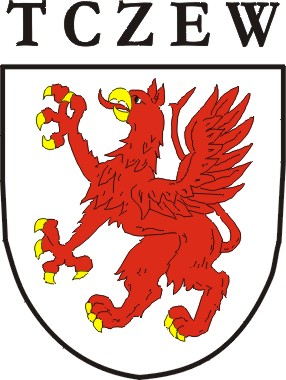 